Анализ инновационно-методической деятельности МБОУ ДСШ№1 за 2017-2018 уч.год.      Методическая работа в школе является основным  условием повышения профессионализма педагогов в условиях перехода на новые образовательные стандарты и реализации  новых концепций образования. В 2017-2018 учебном году педагогический коллектив на основе анализа реализации Программы развития на 2011-2017гг начал подготовительную работу по реализации новой Программы развития, в основу которой легли проекты по изменению образовательной среды школы. 
       Важнейшим средством повышения педагогического мастерства учителей, связующим в единое целое всю систему работы в школе, является инновационная деятельность на основе систематической методической работы.Миссия  методической службы школы: создание условий для успешной работы педагогического коллектива в режиме развития .
Методическая тема:  системно-деятельностный  подход  как основа преемственности в урочной и внеурочной деятельности.Задачи методической деятельности:
           - обеспечение поддержки педагогических работников в освоении и введении в действие ФГОС ОВЗ;
          - оказание помощи в развитии творческого потенциала и профессионально-личностного роста педагогических работников, удовлетворение информационных, учебно-методических, образовательных потребностей;
          - создание условий для организации и осуществления повышения квалификации, в том числе используя возможности «внутришкольного управления», самообразования, «внешних» по отношению к образовательному учреждению ресурсов ;
          -  освоение и применение в педагогической практике технологий:технология способа диалектического обучениятехнология формирующего оцениваниятехнология медиациитехнология формирующего оцениванияСтруктура организации методической работы в школе.Педагогический совет                                                                Медико-психолого-социальная служба	Медицинский работник                                                             Психолог  Логопед   Социальный педагогМетодический совет             Служба медиацииметодические объединения :- учителей начальных классов- учителей гуманитарных наук- учителей естественных наук, математики и информатики- учителей технологии, физкультуры и ОБЖВременные творческие группы учителейНаучное общество учащихся «Улисс»(умные любознательные исследователи)Библиотечная служба.Медиатека.              При планировании работы были отобраны  те формы, которые реально позволили бы решать проблемы и задачи, стоящие перед педагогическим коллективом.  Планированию методической работы предшествовал глубокий анализ каждого из ее звеньев с точки зрения влияния их деятельности на рост педагогического и профессионального мастерства учителя . На начало учебного года в школе имелась необходимая нормативно-правовая база, соответствующие  локальные акты и положения  . Содержание методической работы отвечало запросам педагогов и способствовало саморазвитию личности учителя.                 Методическая работа школы носила коллективный характер.   Для решения поставленных задач были созданы следующие условия:    Основными составляющими элементами методической деятельности для реализации целей были:- оказание помощи учителям в реализации принципов инновационных и методических приемов обучения и воспитания в рамках программы развития школы и перехода на ФГОС ООО и ФГОС ОВЗ;-включение учителей в творческий поиск, внедрение технологий СДО и формирующего оценивания;-внедрение в практику работы школы результатов научных исследований и достижений передового опыта, забота о научной и теоретической компетентности педагога;-разработка методических рекомендаций для педагогов по организации учебно-воспитательного процесса в условиях перехода на ФГОС ООО и ФГОС ОВЗ;- руководство работой методических объединений и творческих групп педагогов;-доведение до сведения педагогов нормативных документов;-обобщение и внедрение опыта по методической проблеме школы на муниципальном уровне;- организация и проведение мониторинга с целью выявления результативности.             Содержание и формы методической работы:1.Управленческая деятельность (планирование, прогнозирование, рецензирование, мониторинг, организация конкурсов)2.Инновационная деятельность(разработка, экспертиза, апробация новых программ ,  технологий , методик)3.Профессиональное самообразование  педколлектива (организация семинаров, мастер-классов, методических консультаций, наставничество)4.Формы целевой разработки образовательных проблем (МСШ, педсовет, совещания)5. Презентация результатов деятельности педагогов (участие в конференциях, аттестация, публикации, обмен опытом, методические дни)            Развитие профессиональной компетентности педагогов школы в области современных образовательных технологий. 
Созданная в школе модель повышения квалификации педагогов успешно функционировала и в этом году:Анализ кадровых условий                     Дифференциация педагогов по степени профессионального мастерства                     Программа повышения квалификации учителей  
                                                                      внешкольное                                    внутришкольное                                                                                                     сетевое                                                                                                                         Внешкольное повышение квалификации:- курсы в КИПК
-дистанционные курсы
- конкурсы пед.мастерства
-выступления на РМО, семинарах, конференциях
- публикации
- участие в экспертных группах, комиссиях
               Внутришкольное   повышение квалификации :
-постоянно действующий методический  семинар
- методсовет
-школьная площадка по СДО
-предметные недели и открытые уроки
- педагогические проекты, участие в НОУ
- самообразование и наставничество.
               Сетевое  повышение квалификации :
-работа в сетевых сообществах учителей-предметников при КИПК и др.
- научно-практические конференции и вебинары
- семинары и дистанционные курсы
- диссеминация опыта.
      Для профессионального становления и развития педагогов используются:-аттестация педагогов- систематическое повышение квалификации ( очное и дистанционное)- постоянно действующие семинары по СДО и формирующему оцениванию- участие в районных, межрайонных и краевых фестивалях, конференциях, конкурсах-система морального и материального поощрения.      Планирует и координирует методическую работу в школе методический совет. Методические совещания и семинары, запланированные на этот год, были реализованы в полном объеме.  Семинары районные:      2 декабря 2017 г проведен методический день для учителей района « Формирование регулятивных умений контроля и оценки у обучающихся». Двенадцать учителей начальной и основной школы продемонстрировали успешные практики по формированию универсальных учебных действий (контрольно-оценочная самостоятельность школьников).Постоянно действующий семинар для учителей истории и обществознания «Формирование оценочных умений обучающихся средствами СДО»  ( два открытых урока и представление практики)РМО учителей математики «Техники внутриклассного оценивания на уроке с применением СДО» ( три открытых урока и представление практики)РМО учителей географии «Техники внутриклассного оценивания на уроке с применением СДО» (открытый урок )РМО учителей физической культуры  ( три открытых урока, внеурочное мероприятие)Семинары внутришкольные:
1.Методические семинары« Формирование УУД уч-ся средствами СДО» ( раз в месяц)2. Методические семинары «Способы и приемы работы , формирующие контрольно-оценочную самостоятельность школьников»
3. Педсовет « Повышение качества образования средствами технологии СДО» 4.Методические семинары для учителей начальной школы «Разработка заданий, формирующих контрольно-оценочную самостоятельность школьников»      Методическая поддержка педагогов объединяет их единой технологической цепочкой, а также обеспечивает развитие учебного процесса с опорой на исследования и данные мониторинга. В школе проходят методические дни для учителей, в рамках которых организуются практикумы , мастер-классы и открытые уроки с показом учебных ситуаций, демонстрирующих деятельностный подход в обучении, направленный на формирование УУД. Параллельно ведётся индивидуальная методическая работа: учителя направляются на курсы повышения квалификации, готовят открытые уроки, организуют наставничество, разрабатывают методическую тему и  оформляют её в систему. Считаем необходимым в течение года комплектовать портфолио учителя. Разделы портфолио могут быть у каждого свои, главное, чтобы в портфолио была новая должностная инструкция учителя, концепция ФГОС, концепция духовно-нравственного воспитания.  Стандарт предлагает реализацию в школе как урочной, так и внеурочной деятельности. Внеурочная деятельность организуется по направлениям развития личности. Содержание занятий формируется с учетом пожеланий обучающихся и их родителей.                          Методическая работа  в школе  опирается на «зону ближайшего профессионального развития».  В качестве  «зоны ближайшего профессионального развития» определена та зона, в которой педагог может разрешить возникшие проблемы в профессиональной деятельности.  При этом «зона ближайшего профессионального развития» для каждого педагога индивидуальна. При реализации данного направления изучаем профессиональные трудности, актуализируем необходимые для профессионального роста знания и умения, оказываем  помощь педагогу в осознании своих профессиональных трудностей; определяем совместно с педагогом  индивидуальную траекторию  при  повышении квалификации; составляем  план самообразования. По итогам года была составлена      Компетентностная карта учителей по формированию приемов учебной деятельности школьника:              Как видно из таблицы, несмотря на постоянную работу по повышению методического мастерства учителей, есть дефицит по формированию у учащихся умений контроля и оценки, по отслеживанию динамики УУД. На следующий учебный год необходимо продолжить работу по освоению учителями технологий СДО и формирующего оценивания, по использованию в практике результатов обучающихся для повышения качества образования.
           Постоянная работа проводилась через:1.  Методические объединения.2. Предметные недели.3. Работу учителей по теме самообразования.4. Открытые уроки.5. Тематические педагогические советы6. Курсовую систему повышения квалификации.7. Консультации по организации и проведению современного урока.      Каждое методическое объединение работало над своей методической темой: ШМО учителей гуманитарного  цикла -«Технология СДО на уроках гуманитарного цикла»  ШМО учителей естественно-научного цикла-« Технология СДО на уроках естественно-научного цикла»  ШМО учителей технологического цикла- «Контрольно-оценочная самостоятельность школьников на уроках физической культуры, ОБЖ и технологии»ШМО учителей начальных классов- «Совершенствование педагогического мастерства в сфере формирования универсальных учебных действий в рамках ФГОС »        ШМО учителей школы оперативно и эффективно решали управленческие задачи, свою деятельность направляли на организацию помощи учителю, на обсуждение теоретической и практической информации по своим темам, на организацию проектной и исследовательской деятельности, на оптимизацию учебного процесса. Работа ШМО давала возможность проявить активность, творчество, реализовать познавательные процессы учителей и учащихся, организовать и провести информационные и другие многоплановые мероприятия.  
Были проведены следующие предметные декады: 1. Декада естественных наук           2. Декада гуманитарных наук           3. Месячник патриотического воспитания           4. Декада математики в начальной школе.         5. Декада русского языка в начальной школе                 Краткий анализ работы школьных методических объединений педагогов.                Педагоги  гуманитарного направления изучали и применяли на практике различные педагогические технологии. В основном, это:Технология критического мышления;ИК технологии;Игровые технологии;Технология проблемно-деятельностного бучения;Технология проекта;Технология оценивания;СДОКСОРезультаты применения технологий педагоги продемонстрировали коллегам школы и района на открытых уроках.      Стоит отметить, что педагоги,  изучающие технологию СДО, организованно прошли обучение на курсах, прошедших в три сессии. Изучение теории сопровождалось применением знаний на практике. Педагоги проводили уроки с применением технологии СДО, участвовали в районных семинарах, давали мастер-классы. Учителя активно посещали уроки коллег, перенимали опыт, делились своими наработками.В течение учебного года были проведены:
Декада предметов гуманитарного цикла «Сто тысяч солнц»       1 марта учащиеся 9 класса по школьному радио объявили об открытии декады гуманитарных наук под девизом «Сто тысяч солнц». Мероприятия декады охватили всех учащихся школы и были общедоступны. В первый день декады педагоги русского языка вместе с учащимися провели литературную гостиную, посвященную жизни советских граждан  в блокадном Ленинграде. Мероприятие не оставило равнодушными никого из присутствующих.     Впервые провели «историко-филологический полиатлон» Учащиеся решали занимательные задачи по русскому языку, литературе, истории, которые накануне разработали для них педагоги.     Мероприятия декады носили не только развлекательный характер, но и обучающий. Педагоги секции провели серию открытых уроков с применением технологии СДО.   Важным мероприятием стоит считать тотальный диктант, проведенный в дни декады и охвативший всех учащихся школы.     Особенно запомнились музыкальные перемены, которые проходили весело и непринужденно. Учащиеся исполняли музыкальные композиции на баяне, аккордеоне, фортепиано, гитаре. Учитель английского языка Паньшина Т.В. вместе с учащимися старших классов исполнили песни на английском языке.    Завершилась декада крупным мероприятием «Школьный Арбат». Направлением   работы школьных художников стала тема «Горы Кавказа  в произведениях М.Лермонтова»Конкурс чтецов, посвященный юбилею А.К.Толстого    При подготовке данного мероприятия были задействованы все педагоги – филологи и большое количество детей   разных возрастных групп.Учащиеся в торжественной обстановке, под музыкальное сопровождение читали стихи. Оценивали чтение опытные педагого-филологиДень неизвестного Героя В течении всего дня школьники несли Вахту памяти  героям войны. Во всех классах прошел классный  час  «День неизвестного героя».  Преподаватель ОБЖ Бегунцов И.А. и старшеклассники торжественно приняли в отряд  «Юнармеец» учащихся среднего звена. Учащиеся приняли участие в конкурсе  рисунков «Имя твоё  неизвестно, подвиг  твой не забыт».  На переменах учащиеся читали стихи, пели песни военных лет. День завершился крупным мероприятием литературно-музыкальной гостиной  «Помните через века,  через года, помните!»День памяти Д.И.Ракуса В течении всего дня школьники несли Вахту памяти  земляку Д.Ракусу. Во всех классах прошел классный  час «Наш земляк Д.И.Ракус». В течении всего дня старшеклассники проводили экскурсии  вдоль стендов, посвященных земляку-герою.  На мероприятие были приглашены работники районного телевизионного центра, которые засняв мероприятие, позже транслировали его на районном телевидении. Единый урок в старших классах  «Парламентаризм РФ»В феврале 2018г педагоги Владимирова Ж.В. и Григорьева Е.А провели в 9-11 классах Единый урок, посвященный юбилею российского парламетаризма. Школьники познакомились с историей становления парламентаризма в России,  побывали на виртуальной экскурсии по зданию Парламента РФ, услышали выступления депутатов. В завершении урока старшеклассники прошли единое тестирование по теме.Конкурс чтецов, посвященный Дню матери.При большом скоплении зрителей, в торжественной обстановке прошло данной мероприятие. Дети посвящали свои выступления мамам, бабушкам и всем женщинам. Компетентное жюри оценивало выступления детей.Литературная гостиная, посвященная творчеству Н.Островского «Таланты и                       поклонники»В мероприятии были задействованы не только педагоги гуманитарной секции, но и библиотекарь, педагог-технолог, завуч по воспитательной работе и многие другие. Главную роль играли учащиеся старшего звена. Все участники читали стихи, участвовали в театральной постановке. Концерт, посвященный Победе в Великой Отечественной войне.Данное мероприятие было организовано завучем по воспитательной работе.  Педагоги гуманитарного направления приняли в нем активное участие. Педагоги вместе с учениками пели, читали стихи, участвовали в театральной постановке.Проектно-исследовательской деятельностью с уч-ся занимаются ещё не все педагоги. В течение года несколько проектов и исследовательских работ.Формирование проектных и исследовательских умений школьников:         В этом учебном году педагоги гуманитарного цикла активно участвовали в работе  творческой  площадки  «СДО». Темы работы площадки продиктованы  методической потребностью педагогов и основной теме  работы секции. К тому же, педагоги гуманитарного цикла активно участвовали в работе школьных методических совещаний, обучались и сами выступали с методическими рекомендациями.         В течение учебного года педагоги работали над формированием собственных педагогических умений:Создание алгоритмов  по формированию УУДСоздание технологической карты  урокаПополнение методической копилкиСоздание учебных программ по новым ФГОССоздание КИМ итоговой аттестацииОперационализация образовательных результатовПрименение критериального оцениванияПростраивание планируемых результатов ООПЭкспертиза учебно-исследовательских работ уч-ся       Успешно педагоги составляют КИМы для итоговой аттестации, разрабатывают учебные программы в рамках новых ФГОС, листы самооценки и листы обратной связи.      На последнем заседании ШМО педагоги предъявили общему вниманию личные  портфолио. Каждый педагог проанализировал собственную профессиональную деятельность, отметил достижения и просчеты.  Педагоги отчитались о реализации планов самообразования,  и  планах на  будущий учебный год.      Таким образом,  основные задачи, поставленные на начало учебного года педагогами секции, выполнены.  Значительно увеличилось количество и качество участия педагогов в конкурсной деятельности. Педагоги успешно участвовали в конкурсах разного уровня.Большинство педагогов гуманитарного цикла освоили и успешно применяют на практике новую технологию СДО и создают банк методических материалов. Кроме того, технология СДО объединила педагогов всей школы, активизировала совместное сотрудничество.  Педагоги гуманитарного цикла успешно проводили открытые уроки в рамках технологии СДО, посещали уроки коллег разных учебных направлений.   Работа ШМО в 2017-2018г.г., согласно критериям  и уровню оценки деятельности методических объединений, учителя МБОУ ДСОШ№1 считают удовлетворительной            Педагоги гуманитарного цикла считают, что методическая работа в школе поставлена на высокий уровень. Возможны следующие рекомендации на следующий год:Провести диагностику профессиональных запросов педагогов.Продолжить педагогические эксперименты по поиску новых технологий, форм и методов обучения.Организовать  и проводить  методические  дни в школе, посвященные какому либо одному методическому  вопросу.               Педагоги   предметов естественно-научного  направления изучали и применяли на практике , в основном, технологию СДО. Открытые уроки (районный уровень)В течение года происходило формирование проектных и исследовательских умений школьников:В этом направлении работы учителя ШМО не особенно успешны, потому что очень мало учащихся работают с проектами и исследованиями по предметам естественно-научного направления.Декада методического объединения учителей естественнонаучного цикла, математики и информатики.    Традиционно во время проведения декады проходит мероприятие «Лаборатория естественных наук», организованное учителями совместно с учащимися старшей школы для учащихся начальной школы. В ходе которого прививается интерес к таким предметам, как математика, химия, физика. Детям были показаны разные физические и химические опыты, математические фокусы. Ребята с большим интересом отвечали на вопросы, участвовали в обсуждение опытов.На переменах в рекреациях каждый день показывали мультфильмы по естественных наукам, математике и информатике.За период проведения декады естественных наук, математики и информатики в мероприятиях приняло участие 187 учащихся средней и старшей школы.Декада прошла интересно, насыщенно. Данные мероприятия не оставили никого равнодушными.Учащиеся проявили самостоятельность, активность, творчество,  показали умение применять свои знания в нестандартных ситуациях, работать в группе, аргументировать свою точку зрения.Выводы:активнее приобщать учащихся к работе, обеспечивающей более высокий уровень подготовки школьников по математике, информатике и естественным наукам;организовать обмен методической информацией по внеклассной работе.    Педагоги физической культуры, ОБЖ и технологии решали в течение года  следующие задачи-результаты:
1. Разработать критерии для самостоятельной оценки учащихся на уроках./ критерии для самостоятельной оценки учащихся на уроке находятся в стадии разработки. Данная задача остается в работе и на следующий учебный год.2.Обеспечить преподавание предметов в соответствии с современными концепциями в образовании./ преподавание предметов кафедры соответствует современным концепциям в образовании. На следующий учебный год необходимо сделать акцент на исследовательскую и проектную деятельность.3.Развивать инклюзивную культуру и систему поддержки учащихся с разными образовательными потребностями./ все учащиеся школы, с разными образовательными потребностями, занимаются по всем предметам входящих в состав кафедры.4.Создать совет физоргов учащихся./ совет физоргов создан, но необходимо организовать на следующий учебный год план -график заседаний совета.5.Организовать работу по взаимопосещению уроков для тиражирования лучших образовательных практик педагогов ШМО./ взаимопосещение уроков  проходило не на достаточном уровне, на следующий учебный год необходимо улучшить работу в этом направлении.Мероприятия и декады, проведенные на уровне района, школы:День здоровья;Месячник военно-патриотического и спортивного воспитания;Вахта памяти в центре села;Почетный караул 9 мая;Открытый урок по технологии(девочки);Открытие уроки по физической культуре;Мультиспортивные состязания;Безопасное колесо;Сила РДШ;Неделя футбола;Спорт - альтернатива пагубным привычкам;Школьная спортивная лига;Президентские состязания.Формирование проектных и исследовательских умений школьников у учителей ШМО-одно из западающих направлений работы. Только один учитель работал с уч-ся: Проект по технологии "Женская верхняя одежда в русском стиле" Васильева Юлия Сергеевна. 
        ШМО учителей физической культуры, технологии и ОБЖ в 2017-2018 учебном году сработало на удовлетворительном уровне. Не все задачи полностью реализованы. Необходимо усилить методическую работу. Активно внедрять в учебный процесс проектную и исследовательскую деятельность,  а так же совершенствовать контрольно-оценочную самостоятельность учащихся. Педагоги ШМО качественно подготовили учащихся к  участию в районных, межрайонных конкурсах и соревнованиях. Но участие в конкурсах педмастерства , где сами учителя предъявляют свой опыт и делятся практиками с другими учителями, не было. Поэтому на следующий учебный год необходимо усилить работу в этом направлении. Возможно проведение внутришкольного мероприятия для учителей по мастер- классам, чтобы учителя понимали, что такое мастер- класс, как проводить мастер-классы, особенности. 
              В 2017-2018 гг аттестованы на первую категорию 10 педагогов. Прошли курсовую переподготовку:      Эта модель профессионального образования педагогов охватывает тех педагогов, которые претендуют на новый уровень профессиональных отношений и новое качество профессиональной деятельности, т.к. в школе внедряется новый профессиональный стандарт педагогаПовышение квалификации педагогов позволяет внедрять в школе новые образовательные практики:        Педагогический коллектив успешно использует свои педагогические компетенции для участия в методических мероприятиях района , края::         По сравнению с предыдущим годом в  межрайонном фестивале «К вершинам мастерства»  приняло участие меньшее количество педагогов: По итогам фестиваля свои мастер-классы представили на краевом Аукционе педагогических идей «Универсальные учебные действия: планирую, формирую, оцениваю!» педагоги:Семенова О.Ю. «Приём „Логические соты” в практике учителя начальных классов»Фишер Ю.В.«Организация введения в исследование на примере художественного текста» ( диплом 3 степени)Реализации концепций учебных предметов в этом году происходила по заранее разработанному в методических объединениях плану. Количество мероприятий в рамках реализации концепций было больше и проведение их более качественное. Особенно хочется отметить преподавателей русского языка и литературы, которые в этом году работали очень слаженно и продуктивно.Свой опыт работы  педагоги  школы  распространяют на протяжении нескольких лет не только в своем районе , но и на межрайонном , краевом уровне  (конкурсы, выставки, фестивали):Как видно из таблицы результат предъявления своей практики у многих педагогов стабилен и очень высок. Но в коллективе есть педагоги, которые на протяжении многих лет не  демонстрируют свои достижения, не делятся опытом. Поэтому необходимо обратить особое внимание на профессиональный рост этих педагогов и их мотивацию.Для достижения новых образовательных результатов в этом году начали работу по изменению образовательной среды школы. Разрабатывая Программу развития,мы опирались на результаты внутренней экспертной оценки образовательной среды (А.В. Ясвин «Экспертиза школьной образовательной среды»). Анализ данных первичной экспертизы показал, что наименьшие показатели присущи таким параметрам среды, как устойчивость, когерентность, широта, обобщённость, осознаваемость, также по параметру «социальная активность» имеются расхождения в оценках администрации и педагогов.                Была выработана следующая стратегия развития школьной среды:- обеспечение условий для усиления доли творческого типа образовательной среды за счёт снижения доли зависимой активности карьерной среды;-обеспечение условий для повышения показателей таких приоритетных параметров как когерентность (согласованность с внешней средой школы), широта (структурно-содержательная характеристика, показывающая какие субъекты, объекты, процессы и явления включены в школьную среду),  социальная активность школы, устойчивость, осознаваемость (сознательная включённость всех субъектов образовательного процесса), обобщённость (степень координации деятельности её субъектов);-обеспечение условий для планомерного повышения показателей всех параметров среды.      Для повышения коэффициента модальности среды предусматривается решение следующих задач:-разработать и реализовать комплекс мер, направленных на развитие субъектной активности и свободы учащихся и педагогов, а также родителей в процессе образовательной деятельности;-разработать и реализовать комплекс мер, направленных на развитие творческого потенциала всех субъектов образовательного процесса.       Для повышения показателя когерентности предусмотрено:-организовать постоянно действующих переговорных площадок с родительской общественностью-разработать программы сотрудничества с образовательными и не образовательными организациями района (договора о сотрудничестве и сетевой форме реализации образовательных программ)-более чётко направить психолого-педагогическую работу в школе на развитие у учащихся личностных качеств, необходимых для успеха в современном обществе    Для повышения широты среды предусмотрено:-планирование и проведение экскурсий как неотъемлемая часть образовательного процесса (посещение предприятий, занятия в районном музее и д.)-планирование образовательных мероприятий с участием гостей (специалисты, депутаты, родители, интересные люди района)-расширение спектра программ внеурочной деятельности для удовлетворения образовательных потребностей детей-увеличение числа учащихся, использующих возможности обучения по программам в дистанционной форме, в форме выездных интенсивных школ -пополнение материального фонда образовательных микросред (кабинет робототехники, кабинет для организации коррекционно-развивающей работы с учащимися и т.п.)         Для повышения социальной активности предусмотрено:-организовать на базе школы методический центр для распространения опыта работы в технологиях СДО, критериального оценивания;-организовать на базе школы проведение районной компетентностной олимпиады;-систематически публиковать информацию о деятельности школы в районной газете «Дзержинец», на официальном сайте, в социальных сетях, на страничках РДШ в социальных сетях;-взять шефство над природными объектами с.Дзержинского и публиковать информацию об этой деятельности в СМИ;-не реже 1 раза в квартал готовить сюжеты для местного телевидения и выступления на радио;-привлечение родителей и педагогов к разработке программ и проектов, направленных на развитие школы;-инициация и поддержка детских проектов развития школьной образовательной среды;-привлечение выпускников школы к жизнедеятельности образовательной организации (Совет/клуб выпускников).          Для повышения осознаваемости среды предусмотрено:-использование символов школы (гимн, герб) систематически в образовательных мероприятиях ;-ведение летописи учебного заведения (видео, фото, запись воспоминаний и т.п.);-оформление стендов с описанием истории и традиций школы;-изготовление информационных буклетов о школе и ежегодное вручение их родителям первоклассников;-посвящение в первоклассники;-организация деятельности школьного музея по ознакомлению учащихся и родителей с историей и традициями школы.           Для повышения обобщённости образовательной среды предусмотрено :-проведение  систематических семинаров с педагогами по реализации программы развития и важных проектов развития школы;-предусмотреть эффективные организационно-управленческие формы реализации программ и проектов;-организовать постоянно действующие управленческие семинары и планёрки Постепенно обновляется содержание и технологии дополнительного образования : несмотря на то, что в  МБОУ ДСШ №1 отсутствует лицензия на доп.образование,с целью охвата детей дополнительным образованием между школой и учреждениями района заключены соглашения о сотрудничестве. На базе школы реализуется дополнительная образовательная программа «Шахматы» от ЦВР. Также в этом году в рамках взаимодействия с краевым дворцом пионеров и школьников была реализована программа дополнительного образования «Экспедиция к успеху» в том числе в форме выездных интенсивных школ в г.Канске и в дистанционной форме. Всего в программе приняли участие 16 школьников 6, 8-10 классов. Заместителем директора по воспитательной работе были  организованы 2 переговорных площадки (декабрь 2017 г.) и 1 презентационная площадка (май 2018 года). Цель переговорных площадок  - изучение потребностей и  запросов родителей на изменение содержания образования, согласование приоритетных задач в области воспитания и развития детей. На основании изучения запросов и с учётом возможностей ОО был сформирован новый перечень курсов внеурочной деятельности (5-8 классы) на 2018/2019 уч.год, с которыми были ознакомлены дети и родители на презентационных площадках. Обновление содержания  внеурочной деятельности планируется производить за счёт  реализации абсолютно новых программ: «Школа творческого чтения», «Мастерская кукольника», Физическая лаборатория «Эврика», «Поле научных проб» (очно-дистанционная программа совместно с Красноярским краевым дворцом пионеров), «Элементы робототехники», «Театр мод», литературно-театральный клуб «Квадрокоптер», «Кухня народов мира: школа молодой хозяйки», «Детская телестудия», «Путь к успеху»,   «Основы исследовательской  деятельности по истории»,  клуб «Я-исследователь».В течение текущего года также была введена программа внеурочной деятельности «Журналистика», в рамках которой ребята активно работали над школьной газетой. Результатом работы стала победа в номинации «Печатные СМИ» регионального этапа Всероссийской медиашколы Российского движения школьников.Что касается обновления технологий, то это задача на ближайшую перспективу .Для выявления и индивидуального сопровождения высокомотивированных школьников в школе создан банк данных одаренных обучающихся, который расположен в общей сети школы (66 уч-ся).Каждый учитель индивидуально сопровождает развитие уч-ся в том направлении, в котором ребенок одарен.    Для развития одаренности  в школе введены курсы внеурочной деятельности, курсы по выбору и элективные курсы. Работает учебно-исследовательское общество учащихся. Организовано сотрудничество с краевыми интенсивными школами, дистанционное обучение.Анализ посещенных уроков  показал, что уровень преподавания учителей достаточно высокий. Отличаются хорошим знанием методики преподавания уроков  Григорьева Е.А.., Зайцева В.С., Алексеева О.Г., Ивченко Р.М., Зверева Л.И., Санаева Н.В.,Владимирова Ж.В.. Молодые учителя  Тювкова  Д.С. Топоров С.С.,Кокин Я.А. ,Шаромова Ю.К.,Алексеева О.В. , перенимая профессиональный опыт своих коллег,  осваивают и применяют технологии, способы и приемы на своих уроках. В целом учителя профессионально владеют учебным материалом, ставят цели, исходя из содержания, вместе с учащимися определяют учебные задачи и решают их, поощряя инициативу учащихся. При этом ученики проявляют активность, организованность. Осуществление индивидуальной работы со слабоуспевающими учащимися в течение года проходило за счет часов, предусмотренных учебным планом. Не все педагоги применяют на уроках формирующее оценивание, не используют результаты диагностики для коррекции знаний и умений, не всегда используют задания на формирование контрольно-оценочной самостоятельности уч-ся. Поэтому на следующий учебный год необходимо усилить методическую работу по овладению педагогами приемов и способов, формирующих эти УУД.        Система работы с молодыми специалистами является частью общей системы работы с педагогическими кадрами. Основная цель работы с молодыми специалистами- сделать их успешными, создать для них пространство, где они могли бы реализовать себя. В этом году в школе 4 молодых специалиста. С каждым было проведено собеседование, выбран наставник. Систематически проводились инструктажи по ведению школьной документации и занятия по темам: «Постановка цели и задач урока»«Методические требования к современному уроку , соответствующему ФГОС»«Самоанализ урока»«Как подготовить внеклассное мероприятие»«Организация  работы на уроке с различными категориями учащихся»                В связи с переходом основной школы (5-7 класс) на ФГОС ООО в рамках преемственности педагоги ,преподающие в 5классах, посещали уроки в 4классах. Анализ и обобщение были  представлены на первом педсовете по преемственности. Элементами преемственности являются УУД учащихся. Продолжена эта работа будет в следующем году.         Учителями основной школы освоены и применяются на уроках приемы  СДО , формирующие УУД,  например, работа с понятием и подведение под понятие, классификация, деление понятий, аналогия. Педагоги не только применяют их на уроке , но и дают мастер-классы для коллег. Группой учителей, внедряющих СДО в свою практику, разработан дидактический и диагностический материал. По итогам года проведены тесты по СДО.        Методическим советом разработана система оценки деятельности педагога МБОУ ДСШ№1. Из анализа деятельности складывается рейтинг учителей. В конце учебного года методическими объединениями были представлены портфолио учителей . Каждый учитель смог предъявить свои успехи и проанализировать неудачи, и получил от коллег оценку своей педагогической деятельности.Оценка деятельности педагогов  МБОУ ДСШ №1 в 2017-2018 уч.году               Несмотря на наличие факторов успешности деятельности педагогического коллектива, остаются проблемы: не все педагоги включаются в инновационные для школы  технологии, не всегда реализуются в полной мере потенциальные возможности педагогов. Необходимо продолжить работу по совершенствованию педагогического   мастерства по овладению методикой системного анализа результатов образовательного процесса и использованию его для достижения образовательных результатов, по вовлечению педагогических кадров в инновационную деятельность, участие в профессиональных конкурсах. Так , в следующем учебном году, также как и в предыдущем ,  одним из ведущих направлений деятельности   станет  проектно-исследовательская ; ведущей технологией –сдо и формирующее оценивание.Раскрытие  личностного потенциала, формирование и развитие компетентностей учащихся.            Планируемые результаты обучения (предметные, метапредметные, личностные) учащихся достигались с помощью использования современных педагогических технологий  и интеграции учебной и внеурочной деятельности.Обученность учащихся по предметам (качественная успеваемость,%) в начальной школе составляет:       Второй год в школе работает площадка для дошколят по подготовке и адаптации к школе «Дошколенок». Эта работа дает свои результаты. В первый класс ребята приходят подготовленные .Они знакомы с учителем и своими одноклассниками, поэтому адаптационный период проходит быстрее. Результаты краевой диагностики по обследованию уч-ся 1 классов показали, что учителям необходимо выстраивать более тесное взаимодействие с родителями, обратить внимание на сохранение здоровья уч-ся и формирование познавательной сферы. Так , по результатам школьного мониторинга учащиеся 1классов на конец года проявляют умения:Из таблицы можно сделать вывод , что за год обучения  УУД у 51 (70% ) уч-ся  сформированы на базовом уровне, у 17(23%) –ниже базового. Для первых классов это закономерно. В  первый год обучения первоклассники только адаптируются к школьной среде, привыкают к процессу обучения. Динамика метапредметных результатов 2кл.По сравнению с окончанием первого класса уровень сформированности метапредметных умений  вырос, учащиеся адаптировались в учебном процессе.Самые низкие показатели по сформированности регулятивных умений.15 учащихся из 60 практически не овладели этими умениями.Динамика метапредметных результатов 3 кл.В третьем классе уровень умений , которого должны достигнуть уч-ся, значительно повышается. Но не все дети сохраняют тот уровень, которого они достигли во втором классе. Из таблицы видно, что уровень познавательных умений снизился. Динамика метапредметных  результатов 4 кл.         В 4 классе у половины уч-ся познавательные, коммуникативные и личностные умения сформированы на повышенном уровне. Как и в прошлом году сложнее уч-ся овладевают регулятивными умениями. Причина этого кроется в неумении многих учителей создавать учебные ситуации на уроке для формирования умений.Анализируя сформированность метапредметных умений  в начальной школе можно сделать вывод, что сложнее формируются регулятивные умения у учащихся, а в 3классе особое внимание необходимо обратить на формирование познавательных. Поэтому задача по формированию контрольно-оценочной самостоятельности школьников и формированию познавательных умений остается одной из основных в начальной школе.Краевые контрольные срезы показывают уровень подготовки выпускников начальной школы к обучению в 5классе.
Одним из приоритетных результатов для школы является читательская грамотность 
(смысловое чтение)
Читательская грамотностьРебята достаточно хорошо читают и ориентируются в тексте, понимают его содержание и определяют форму. Использовать информацию из текста для других целей умеют не все. На этих учащихся следует обратить особое внимание  учителям-предметникам 5 классов.Групповой проект              Коммуникативные и регулятивные умения учащихся сформированы на повышенном уровне у 63% ,т.е. 4классники умеют работать в групповых проектах. Это дает хорошее основание для дальнейшей работы с уч-ся по проектно-исследовательскому направлению .   Всероссийские проверочные работы в этом году проводились по математике, русскому языку и окружающему миру МатематикаРусский языкОкружающий мир          Результаты достаточно стабильные, по окружающему миру превышают  региональные и общероссийские. Это говорит о том, что УМК и ОС «Школа 2100» реализовываются учителями начальной школы в соответствии с ФГОС НОО достаточно грамотно и результативно. ВПР по математике, русскому языку и окружающему миру показали, что все учащиеся достигли необходимого уровня результатов. 
         Учащиеся 5-7 классов основной школы  работают  по ФГОС ООО. Для оценки уровня сформированности умений у учащихся в предыдущие два года  проводилась комплексная работа по оценке метапредметных результатов (смыслового чтения и умений работать с информацией) .В этом году комплексная работа не проводилась. Поэтому  невозможно сказать о сформированности этих умений у уч-ся .     Читательская грамотность 6 классов  была измерена краевой диагностической работой:Согласно результатам таблицы и индексу образовательных условий у шестиклассников недостаточно хорошо сформировано это умение. Их результаты статистически ниже ожидаемых. В следующем учебном году необходимо учесть этот результат при разработке рабочих программ и планировании образовательного процесса.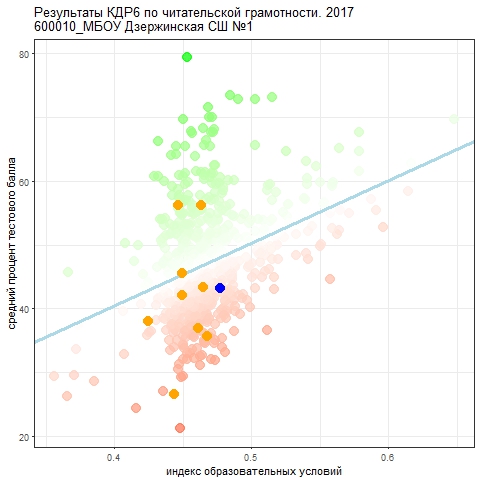         В результате выполнения краевых контрольных работ по математике в 7классе участники распределились по уровням достижений:По сравнению с прошлым годом достижения обучающихся гораздо выше, что говорит о том, что учителя извлекли определенные выводы и уровень подготовки учащихся по овладению умений вычисления, преобразования, моделирования и работы с утверждениями стал эффективнее. Что подтверждается и индексом образовательных условий- результаты выше статистически ожидаемых.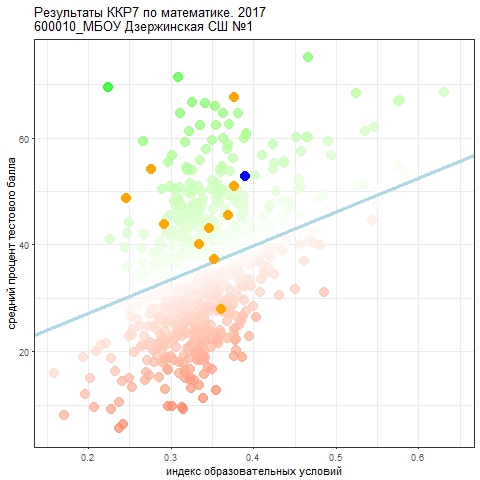 По результатам краевой контрольной работы по физике можно сделать вывод, что по- прежнему достижения обучающихся по этому предмету невысоки. Согласно индексу образовательных условий результаты ниже ожидаемых.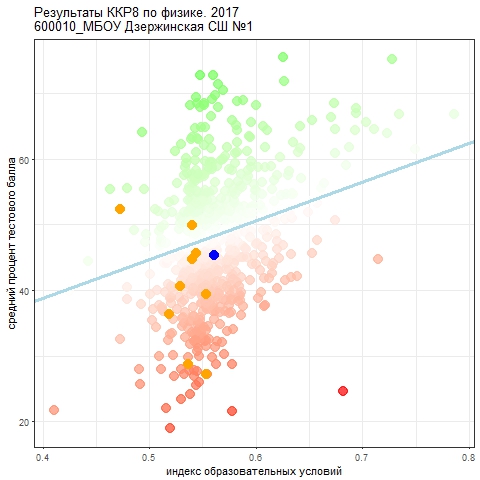               В этом учебном году обучающиеся 5,6  классов участвовали во Всероссийских проверочных работах.
Достижение планируемых результатов по истории: 5кл.6кл.Достижение планируемых результатов по биологии:5кл.  6классДостижения планируемых результатов по математике:
5класс6классДостижение планируемых результатов по русскому языку5класс6классУмения определять понятие, создавать обобщение, классифицировать, самостоятельно выбирать критерии и основания для сравнения, устанавливать причинно-следственные связи, строить логическое рассуждение у обучающихся 5-6 классов сформированы на уровне средних по региону и стране. Эти результаты необходимо использовать для дальнейшего простраивания индивидуальной образовательной траектории  учеников.                  В школе работает команда учителей , использующих в своей практике технологию СДО. В основном технология направлена на развитие логических познавательных умений. К сожалению,  не все учителя системно применяют технологию, поэтому можно сравнить в контрольном 6классе только результат  по истории и географии. Сравнивая результаты измерений познавательных умений уч-ся 6классов с прошлым годом, можно сказать, что уровень умений по обобщению и делению понятий, который в прошлом году был очень низким, в этом году значительно повысился. Можно сделать вывод, что усилия учителей по формированию логических умений ( технология СДО)приносят свои первые результаты.              В 2017-2018 учебном году из 41  выпускника 9 классов прошли аттестацию в форме ОГЭ по русскому и математике 41 уч-ся. Количество пересдававших математику-7, русский язык-4, биологию-3, географию-4. На осень пересдача экзаменов у 5 учащихся  По предметам ОГЭ количество баллов распределено следующим образом:       По сравнению с прошлым годом снизилась абсолютная успеваемость по русскому языку ,математике, биологии и географии, но повысилась качественная. Как и в прошлом году по географии и биологии  очень низкие результаты. Стабильно высокие баллы у учащихся по информатике и химии. В этом году по физике результат гораздо выше , чем в предыдущие годы.
ОГЭ 9кл.        Для учащихся 9 классов была проведена переговорная площадка по выбору профильных  предметов на следующий учебный год и проведены профориентационные диагностики. Учащимися были выбраны: математика, физика, химия, биология , история, обществознание и информатика. Большинство учащихся связывает выбор профильных предметов с будущей профессией. Этот выбор определяет формирование профильных групп на 2018-2019 уч.год.
        Количество выпускников 11классов составляет 36. Высокий балл (выше 80) набрали 4  учащихся по русскому языку.  Ниже минимальных баллов по выбранным предметам  набрали  по физике 1 уч-ся,  по математике профильной -1 учащийся, по химии-1,по истории-2, по обществознанию-6,  по биологии- 3 уч-ся, что говорит о непродуманном выборе  предметов для сдачи экзамена и недостаточно высокой подготовке.              Средний балл по истории, обществознанию и химии в этом году гораздо ниже, чем в предыдущих.
                                      Средний балл уч-ся по ЕГЭКоличество участников ЕГЭ, набравших более 80 баллов Учащиеся профильных групп сдали  ЕГЭ , набрав достаточно высокий балл для поступления в ВУЗы. Но не все обучающиеся в профильных группах выбрали экзамены по профилю.           Учащиеся школы продолжают обучение в профессиональных учебных заведениях: Распределение выпускников          В истекшем году как и в прошлые годы стабильно работала система поддержки детей с  особыми педагогическими потребностями. В рамках этого направления в школе поддерживается  творческая среда, обеспечивающая возможность самореализации учащихся. В этом году была расширена система участия в краевых интенсивных школах, школьных олимпиадах  и конкурсах ,отрабатывался  и применялся механизм учета индивидуальных достижений обучающихся , т.е.ученический портфолио, который каждый учащийся предъявлял в конце учебного года. Учащиеся школы очень активно работают в интенсивных школах районного и краевого уровня, что позволяет им расширять свои предметные знания и находить им применение в проектах и исследовательских работах.  
         Недостаточно хорошо организована в  школе работа учебно-исследовательского общества учащихся «Улисс», на работу которого в следующем году необходимо обратить особое внимание.        Учебно-исследовательская работа и внеурочная деятельность играют большую роль в развитии детской одаренности, что сказывается на результатах. 
            В районном форуме «Первые шаги в науку»  12  работ  из представленных 12  признаны лучшими. На краевой уровень в прошлом году вышла работа Шарова Вячеслава,  6 класс по обществознанию (руководитель Ситовская Г.В.), а в этом году - работа Орловой Ангелины, по обществознанию, 11 класс (руководитель Владимирова Ж.В.) и проект Трещенко В., Писарева Е. , 6 класс, по истории (руководитель Титова Л.И.).  Работа Карачинец Ирины, 6 класс, по биологии,  (руководитель Мищук О.М.) принимала участие в заочном краевом конкурсе «Будущие аграрии Сибири».Во всероссийском конкурсе «Педлидер», работа Карачинец И. заняла 2м.;работа Орловой Ангелины, по обществознанию, 11 класс (руководитель Владимирова Ж.В.) оказалась в числе призёров.Кроме  успешных выступлений, есть и проблемы.  Пропустили сроки для участия в краевом конкурсе «Моя страна – моя Россия», в котором в прошлом году учащиеся школы были призёрами.Не успели провести защиту  рефератов и творческих работ на НОУ (для новичков начальной школы) «Первые шаги в науку», намеченную на апрель.  Не удалось провести, как задумывали, интеллектуальные игры, потому,  что не определился с начала года список участников  и сроки проведения.Хотелось бы отметить, что не проведена предварительная защита  всех заявленных работ, потому что многие участники поздно определяются с темами и срывают намеченные сроки для  предварительного слушания. Качество, представляемых в бумажном варианте, работ из нашей школы  высокое, однако без предварительной защиты ребята не могут их хорошо защитить.  Следует использовать резервы и различные варианты защиты (групповые  тренинги, на которых будут задаваться вопросы на понимание), где будут слушатели разного уровня: одноклассники, старшие ребята из НОУ, педагоги на ШМО и школьная конференция. Необходимо  вернуть школьный «День защиты проектов» для 5-6 классов, чтобы увидеть вовремя ребят,  с которыми можно работать дальше.  Ю проектно-исследовательских компетенций уч-ся на следующий год необходимо
Поэтому работу по формированию  проектно-исследовательских компетенций учащихся на следующий год необходимо усилить, выделив это направление как одно из ведущих.
                        Во Всероссийской олимпиаде школьников учащиеся нашей школы   традиционно принимают активное участие. В этом учебном году в школьном этапе приняли участие 175 уч-ся ( 44%), из них 80 победителя ,128 призеров. Некоторые учащиеся побеждали в олимпиаде по нескольким предметам.
         В муниципальном этапе приняли участие 78 учащихся, 12-призеров, 1 победитель. В краевом этапе участвовала одна ученица Волкова Валерия (по МХК).      Результаты муниципального этапа Всероссийской олимпиады школьников:Сравнительный анализ участия учащихся МБОУ ДСШ№1 в олимпиадном    движении:           Сравнительный анализ участия  обучающихся  в олимпиадном движении разного уровня позволяет отметить, что в этом учебном году количество участников муниципального этапа увеличилось , увеличилось число победителей и призеров. Впервые за три года учащиеся нашей школы участвовали  в  региональной олимпиаде. Несмотря на позитивную динамику следует усилить работу с мотивированными учащими, привести в систему подготовку учащихся к олимпиаде.
              Решение проблем данного направления работы мы видим в реализации программы «Одаренные дети». Педагогам необходимо с начала учебного года разработать стратегию организации работы по данному направлению: курсы по выбору, кружки, индивидуальную и групповую работу с уч-ся, проведение предметных тренировочных  олимпиад и интеллектуальных конкурсов, консультаций.              Исходя из оценки эффективности и состояния методической работы, можно определить основные векторы методической работы  ОУ на 2018-2019 учебный год. - обеспечение поддержки педагогических работников в освоении и введении в действие  ФГОС ОВЗ;оказание помощи в развитии творческого потенциала и профессионально-личностного роста педагогических работников через повышение квалификации, используя возможности «внутришкольного управления», самообразования и «внешних» по отношению к образовательному учреждению ресурсов ;-  оптимизировать образовательный процесс и систему дополнительного образования через их интеграцию;
-повысить эффективность работы с одаренными детьми;-развивать творчество и самореализацию инициативы учащихся;-использовать разнообразные схемы взаимодействия учителя и учащихся с целью предупреждения неуспешности в обучении.1Составлен и утвержден учебный план, позволяющий заложить фундамент знаний по основным дисциплинам, обеспечить уровень усвоения стандартов образования.2Утверждены учебные планы профильного образования, позволяющие осуществить вариативность среднего(полного) общего образования3Составлены и утверждены планы работы методического совета школы, педагогического совета4Методические объединения работали по четким планам в соответствии с утвержденными методическими темами, проблемой школы5Составлены индивидуальные планы работы учителей-предметников над темами самообразования6Создана система ВШК как одно из условий эффективной работы7Создана система работы по обеспечению сохранности здоровья и здорового образа жизни учащихся8Проведены мероприятия  по улучшению материально-технической базы кабинетов9 Приведены в соответствие с ФГОС ООО  и ОВЗ   рабочие программы по предметам и курсам внеурочной деятельности.10 Составлен план работы инновационной деятельности по СДО11Составлен план работы инновационной деятельности по формирующему оцениваниюБлоки, вопросыЗнают Блоки, вопросыУмеют Блоки, вопросыКол-во,%Блоки, вопросыкол-во,%I. МотивацияI. МотивацияI. МотивацияI. Мотивация1. Что такое мотивы 44   (91%)  1. Различать внешние и внутренние мотивы 37  (77%)2. Чем отличается внешняя мотивация от внутренней 37 (77%)2. Поддерживать устойчивый познавательный интерес  учащихся на уроке23  (47%)3. Виды мотивов. Познавательные мотивы 37  (77%) 3. Использовать результаты диагностики18 (37%)4. Возрастная мотивация 37 (77%)4. Выявлять причины низкой мотивации детей18(37%)5. Как формировать положительную мотивацию 37 (77%)5. Мотивировать детей на уроке через содержание, процесс  взаимоотношения  23 (47%)6. Как сопоставить цель и мотивы 32  (66%)-7. Как влияет мотивация на качество образования 44 (91%)-II. ЦелеполаганиеII. ЦелеполаганиеII. ЦелеполаганиеII. Целеполагание1. Что такое цель, задача 44 (91%)  1. Проводить диагностику по целеполаганию 12 (25%)2. Чем отличаются обучающие и развивающие цели 37 (77%)2. Конструировать обучающие и развивающие цели исходя из требований стандарта18 (37%)3. Каков алгоритм целеполагания 24  (50%)3. Создавать условия для осознания и удержания цели учащимися  18  (37%)4. Как организовать «встречу» учащихся с целью 18  (37%)4. Обучать детей целеполаганию18  (37%)5. Как создавать условия для реализации целей 24  (50%) 5. Обучать детей планированию работы по реализации поставленных целей  18  (37%)6. Как проводить анализ урока с точки зрения целеполагания  22  (45%)-III. Способы учебной  деятельности (УД)III. Способы учебной  деятельности (УД)III. Способы учебной  деятельности (УД)III. Способы учебной  деятельности (УД)1. Сущность УД 44  (91%) 1. Разрабатывать РУП с учетом развивающего модуля из стандарта22  (45%02. Алгоритм формирования способов УУД 37  (77%)2. Создавать условия на уроке для формирования способов УД22  (45%)3. Виды умений учащихся, позволяющие овладеть способами УД всоответствии с возрастом и стандартом 24  (50%)3. Отбирать под определенное содержание  конкретные способы деятельности22  (45%)4. Уровень владения учащимися УУД18  37%)4. Отбирать нужные приемы для обучения способам УД   28  (28%)5. Как формировать: -  познавательные умения-  регулятивные-  коммуникативные 24  (50%)5. Моделировать уроки исходя из принципов деятельностного подхода к обучению 7  (14%)6. Какими способами можно: -  вести поиск информации -  свертывать информацию -  развертывать информацию - выделять главное22  (45%)6. Формировать проектные  и исследовательские умения учащихся 23  (47%)7. Отслеживать динамику развития ОУУН 14  (29%)IV. Контроль и оценкаIV. Контроль и оценкаIV. Контроль и оценкаIV. Контроль и оценка1. Знать негативы сложившейся системы оценивания, функции отметки, оценки 33(68%)1. Создавать условия для развития оценочной деятельности учащихся15  (15%)2. Что такое формирующая оценка, самооценка 22  (45%)2. Отбирать приемы для организации формирующегои констатирующего контроля 21 (43%)3. Виды контроля: -  предупреждающие -  процессуальные -  итоговые 37 (77%)3. Обучать детей способам само и взаимоконтроля21 (43%)4. Как обучать детей самоконтролю, самооценке, взаимооценке 18 (37%)4. Предоставлять детям выбор способов самоконтроля 12  (25%)5. Как сопоставить цели и результаты 32  (66%)5. Пользоваться критериальной базой оценивания и учить этому детей 12   (25%)6. Как наладить обратную связь 32(66%)6. Применять на уроке оценочные суждения 15  (31%)7. Что такое рефлексия и зачем она нужна на уроке32(66%)7. Проводить рефлексию 28  (58%)Название технологии или отдельного приемапедагогпредметклассВремя внедрениярезультатСДОВладимирова Ж.В.История, обществознание8Сентябрь 20161.Сборник понятий на тему «Деятельность»2. открытый урок по обществознанию 8 класс «Культура»СДОКрасюкова Л.И.Русский язык, литература6Сентябрь 20161.«Сборник понятий на тему «Глагол».2. Сертификат публикации урока по СДОСДО, КСОШаромова Ю.К.Русский язык, литература5Сентябрь 20171.Методический семинар СДО «Сборник понятий на тему «Звуки».2. выступление на РМО– «Метод схематизации в рамках Коллективного способа обучения».СДОКооваленко А.ААнглийский яз8Сентябрь 20161.Открытый урок в 7 кл2.Создание тестов  субтестов в рамках технологииСДОТитова Л.И.История, обществознание6Сентябрь 20161.Урок истории в 6 кл. «Усиление королевской власти в конце 15 века во Франции и в Англии.»2. Урок истории в 6 кл.«Образование самостоятельных русских земель»3. .Сборник понятий на тему «Государство»датамероприятиеклассответственные01.03Открытие.РадиорекламаВидеорекламаМузыкальные переменыСоздание информационных блоков «Знаешь ли ты?» по литературе,  по английскому языку, по немецкому языку, истории5-11Р.М. Ивченко А .А.Узунова Е.П. БондяеваЕ.С. ЕфимовичА.А. УзуноваВ.Г. ФишерЖ.В.ВладимироваЕ.А.Григорьева02.03Литературная гостиная посвященная событиям ВОВПедагоги русского языка и литературы05.03Историко-филологический полиатлонМузыкально-поэтические перемены5-6 Ю.К.ШаромомваТ.В.Паньшина06.03Историко-филологический полиатлон7-8О.В. Алексеева07.03Тотальный диктант5-11Л.И. Красюкова12.03День открытых уроков по технологии СДО:Обществознание 8А кл. Владимирова Ж.В.Английский яз. 7А кл. Коваленко А.А.История 6А кл. Титова Л.И.Русский язык 5кл. Шаромова Ю.К.Викторина по информационному блоку «Знаешь ли ты?»5-8Л.И.ТитоваПедагоги иностранного языка13.03Психологическая акция «Радуга»Школьный АрбатПоэтические перемены «Чтение стихов М.Ю.Лермонтова»5-11С.Н. ИвкинаЕ.А.ГригорьеваР.М.ИвченкоЕжедневная работа клуба «Журналист» с целью освещения проходящих мероприятийЕжедневная работа клуба «Журналист» с целью освещения проходящих мероприятийЕжедневная работа клуба «Журналист» с целью освещения проходящих мероприятийЮ.К.ШаромоваС.Н.ИвкинаОсновная школаОсновная школаСтаршая школаСтаршая школаВладимирова Ж.В8 кл«Военный сборник»11 кл11кл1) Моя профессия2) Создай свое предприятие3) Фильм «Памятные места с. Дзержинского-история малой Родины!» - 1 местоПаньшина Т.В.5кл5 кл3 кл1)Дом для Джинджера (мебель)2) Сравнение суеверий России и Британии – 3 место3) Личный Ютюб-канал – 1 местоАлексеева О.В.8 клСборник «Обособленные члены предложения»Шаромова Ю.К.5 кл1) Наклонение глаголов2) Диафильм «Бородино»Коваленко А.А7 клГосударственные праздники в РоссииИвченко Р.М.9 кл11 кл.Презентация любимой книгиПрезентация любимой книгиКрасюкова Л.И.6 клИмя существительноеТитова Л.И.6 клПроект «Карта исчезнувших деревень»-1 местоГригорьева Е.А5 клПисьменность государств Древнего ВостокаНазвание технологии или отдельного приема и методаПедагог Предмет Класс Время внедренияРезультат  СДОВолкова И.А.Лупянникова В.В.Топоров С.С.Юшина Е.М.Фишер 0.В.Иванова Н.А.Мищук О.М.Зайцева В.С.ИнформатикаМатематикаМатематикаГеографияХимияФизикаБиологияМатематикас 2016гТехнологические карты уроков.Открытые уроки .Создание тестов,  субтестов в рамках технологии.№ п/пПредмет,темаКлассУчитель1.Математика  «Пропорция»6 Лупянникова В.В.2.Математика “Четырехугольники”8Топоров С.С.3.“Действительные числа”8Топоров С.С. 4.География «Землетрясения, вулканы, гейзеры».6Юшина Е.М.5.Математика « Разложение многочленов на множители способом группировки»7Алексеева О.Г.6.Внеурочное мероприятие «Устами младенца»учителяВолкова И.А.Начальная школаОсновная школаСтаршая школа«Ахатины –за здоровый образ жизни» 3 класс информатика, Владимиров М. 2 место (Волкова И.А)Экологический проект (Лупянникова В.В.)«Математика в моей будущей профессии» (Алексеева О.Г.)«Случайный сувенир», 5 кл.Неретдинова Н., Марков Т.; призёры 3м (Мищук О.М)«Физика в балете», 9 кл, Пасынкова Мария (Иванова Н.А.)МероприятиеОтветственный учительКлассМатематический квестЛупянникова В.В.5-6 Математический квестАлексеева О.Г. 7-8 Конкурс электронного рисункаКозлова Л.А.Конкурс электронного рисункаВолкова И.А3Брейн –ринг посвящённый М.В. ЛомоносовуЗайцева В.С.9-11«Устами младенца»Волкова И.А.учителяЛаборатория естественных наукЗайцева В.С., Фишер О.В., Иванова Н.А.Нач. школаВесёлые переменки «Рыбалка»Алексеева О.Г.5-6Весёлые переменки «Рыбалка»Топоров С.С.7-8Весёлые переменки Интеллектуальный базарУчителя предметники9-11Час кодаКозлова Л.А.Задачи ЭйнштейнаКозлова Л.А.9Умники и умницыИванова Н.А.7Физический бойИванова Н.А.9Проектная задачаЛупянникова В.В.6Химический турнирФишер 0.В.7-8Самый умный химикФишер 0.В.10-11Магия чиселАлексеева О.Г.5Математический бойТопоров С.С.10баз, 11базМоя ботаникаМищук О.М.5-6«Путешествие по ПСХЭ»Мищук О.М.8 б,вИнтеллектуальный лабиринтЮшина Е.М.7-8Большая гео-играЮшина Е.М.5-6В мире физикиВолкова И.А.8бСвоя играВолкова И.А.5-7Учебный годВсего пед.работниковПедагогические работникиПедагогические работникиПедагогические работникиПедагогические работникиЧисло пед. работников, планирующих пройти аттестацию в 2018-2019 учебном году (указать кол-во на первую и высшую кат.)Учебный годВсего пед.работниковНе имели квалиф. категорииСоответствие занимаемой должностиПервая квалиф. категориюВысшую квалиф. категориюЧисло пед. работников, планирующих пройти аттестацию в 2018-2019 учебном году (указать кол-во на первую и высшую кат.)2015-201651903110Первая -8Высшая-52016-20175080339Первая -8Высшая-52017-201850403610Первая -8Высшая-5ФИО педагога, проходившего курсы в 2017-2018 учебном годуНазвание курсов и кол-во учебных часов.Титова Людмила Ивановна1.«Современный дидактический инструментарий познания как средство структурирования учителем предметного содержания», 40час.2.Семинар «Разработка диагностических материалов для выявления уровня сформированности у учащихся логических универсальных учебных действий», 40часТопоров Сергей Сергеевич1.«Практический опыт и рекомендации по инклюзивному образованию детей с ОВЗ в соответствии с требованиями ФГОС на уроках математики»,108час2. «Современный дидактический инструментарий познания как средство структурирования учителем предметного содержания», 40часБондяева Елена Петровна«Инклюзивное и интегративное образование детей с ОВЗ в условиях введения и реализации ФГОС НОО ОВЗ», 72часУзунова Анна Алексеевна«Компетенция лидеров профессионального сообщества учителей английского языка», 249час,Кириллова Галина Алексеевна1.«Библиотечно-педагогическая деятельность.Информационно-библиографическое обслуживание обучающихся и педагогов»,340час2.»Использование ресурсов сети информационно-библиотечных центров для достижения метапредметных результатов реализации основной образовательной программы»,72 часЧайковская Анастасия Анатольевна«Актуальные вопросы психологического консультирования, психогигиены и психосоматики»,72часСелявко 
Татьяна Александровна«Методика преподавания художественных дисциплин в учреждениях дополнительного образования», 40 час Красноярский краевой научно-учебный центр кадров культуры.» 72часФишер Ольга Викторовна1.«Современный дидактический инструментарий познания как средство структурирования учителем предметного содержания», 40час.2.Семинар «Разработка диагностических материалов для выявления уровня сформированности у учащихся логических универсальных учебных действий», 40часЮшина Елена Михайловна1.«Современный дидактический инструментарий познания как средство структурирования учителем предметного содержания», 40час.2.Семинар «Разработка диагностических материалов для выявления уровня сформированности у учащихся логических универсальных учебных действий», 40часКоваленко Анастасия Александровна1.«Современный дидактический инструментарий познания как средство структурирования учителем предметного содержания», 40час.Мищук Ольга Михайловна1.«Современный дидактический инструментарий познания как средство структурирования учителем предметного содержания», 40час.2. Коллективные учебные занятия в контексте ФГОС общего образования , 112часШаромова Юлия Константиновна1.«Современный дидактический инструментарий познания как средство структурирования учителем предметного содержания», 40час.2. Дистанционные курсы Фоксфорд «Как сделать Уроки литературы захватывающими»,72час3.  «Коллективный способ обучения» , 48часВладимирова Жанна Викторовна1.«Современный дидактический инструментарий познания как средство структурирования учителем предметного содержания», 40час.Паньшина Татьяна Валерьевна1)«Методические аспекты преподавания иностранного языка (в русле системно-деятельностного подхода)»,72час2)«Актуальные тренды и эффективные практики преподавания иностранного языка»,48час.Алексеева Ольга ВячеславовнаДистанционные курсы Фоксфорд  «Как сделать Уроки литературы захватывающими»,72часИванова Наталья Александровна1.Коллективные учебные занятия в контексте ФГОС общего образования , 48час2. «Современный дидактический инструментарий познания как средство структурирования учителем предметного содержания», 40час.Название практикиФ.И.О. должность ответственного за реализацию практикиОсновная идея практики (актуальность, цели,задачи)Направление представленной практики  (выбрать)	выбрать из предложенного-Изменение образовательной среды школы для достижения новых образовательных результатов.-Развитие школьной системы оценки качества образования.-Внедрение практик управления по результатам-Школьное обучение в сельских муниципальных районах.-Модели реализации инклюзивного образования.- Создание условий для становления и развития педагогов.Урочная деятельность или внеурочная деятельностьУровень образования.Дошкольное образованиеНачальная ступень (1-4 кл.)Средняя ступень (5-9кл.)Старшая ступень (10-11кл.)Дополнительное образование детейВнедрение технологии СДО в практику педагогов муниципалитета как средство повышения качества образованияТитова Л.И.Данные внешней оценки качества образования  дают основание сделать вывод, что помимо других причин, деятельность педагогов по формированию логических умений у обучающихся является недостаточно эффективной. Логические умения играют ведущую роль в развитии способности познавать окружающий мир, усваивать содержание любой учебной дисциплины, овладевать предметными умениями.  В  школе и муниципалитете не развита система формирования и оценки познавательных УУД, являющихся основной составляющей образовательных результатов ФГОС.Данная практика обусловлена объективной потребностью в повышении профессиональной компетентности учителей в формировании логических познавательных УУД обучающихся.Основания выбора технологии: использование инструментария Способа диалектического обучения  (далее СДО) способствует оптимизации учебного процесса, обеспечивает формирование системных знаний и развитие логических познавательных УУД [2,3].
Цель :Повышение качества образования учащихся посредством развития логических познавательных УУД
Задачи:
-Организовать повышение квалификации учителей по теории и технологии СДО. 
-Освоить технологию конструирования и проведения уроков с использованием СДО.-Разработать пакет дидактических материалов СДО  по предметным областям и  проверить их  эффективность.-Разработать/освоить и применить на практике диагностические методики для оценки  логических познавательных УУД.-Регулярно проводить самоанализ, самооценку, корректировку педагогических действий по внедрению технологии СДО в образовательный процесс.-Распространять опыт, полученный в ходе освоения и апробации технологии СДО среди  педагогов Дзержинского района и Красноярского края.- Создание условий для становления и развития педагоговУрочная деятельность или внеурочная деятельностьСредняя ступень (5-9кл.)Формирование контрольно-оценочной самостоятельности школьниковТитова Л.ИСложившаяся система оценки образовательных результатов не соответствует новым стандартам, поэтому в школе необходимо обновить существующую традиционную систему оценивания. У педагогов необходимо формировать новые педагогические компетенции, которые будут соответствовать требованиям профессионального стандарта в области проведения диагностики уровня индивидуальной достижимости образовательных результатов обучающимся   и использования его  результатов для корректировки учебно-воспитательной деятельности с целью повышения качества образования в целом .  Цель: формирование новых педагогических компетенций учителя в области оценивания, которые повлияют на достижение планируемых результатов в ОО.Задачи:Обеспечить деятельность семинара по освоению педагогами стратегий, техник, способов, методов формирующего оценивания.Организовать  взаимодействие по обмену опытом, в том числе с региональной  пилотной площадкой в Гимназии №1(Канск) по формирующему оцениванию.Регулярно проводить профессиональную рефлексию и коррекцию действий внедрения технологии формирующего оценивания и достижения планируемых результатов в ОО.-Развитие школьной системы оценки качества образования- Создание условий для становления и развития педагогов.урочная и внеурочнаяНачальная ступень (1-4 кл.)Средняя ступень (5-9кл.)№ п/пФИОУчастие в мет. работе района Участие в мет. работе района Участие в мет.мероприятиях вне районаУчастие в мет.мероприятиях вне района№ п/пФИОСлушательАкт. Участник (выступ. Указать тему выступления)СлушательАкт. Участник (выступ. Указать тему выступления)1Штарк Юлия Леонидовна2Титова Людмила ИвановнаФестиваль мастер-классов «К вершинам мастерства»РМО учителей истории и обществознания. Постоянно-действующий семинар «Формирование контрольно-оценочной самостоятельности школьников».
Урок истории в 6 кл. «Усиление королевской власти в конце 15 века во Франции и в Англии.»Семинар для завучей : Тема: «Формирование познавательных умений средствами СДО»1.Зональный:12 педконференция «Инновационный опыт-основа системных изменений»тема: «Познавательные умения школьников как элемент преемственности начальной и основной школы». 2.ЗональныйФорум «Поддерживающее оценивание как основа системы оценки качества»Тема: «От устаревших оценочных процедур к формирующему оцениванию»3Ивченко Раиса МихайловнаРМО учителей русского языка и литературы «Литературная гостиная»4Зайцева Вера СтепановнаФестиваль мастер-классов «К вершинам мастерства»5Алексеева Оксана ГеннадьевнаРМО учителей математики:Урок математики в 7 классе12 педконференция «Инновационный опыт-основа системных изменений»
Педмастерская: «Мастер-класс «Приёмы и методы, используемые на уроке для повышения качества математического образования.»6Мищук Ольга МихайловнаСеминар 1-2 КИПК «Подготовка  организаторов коллективного способа обучения по индивидуальным образовательным программам» Семинар «Оценивание образовательных результатов обучающихся на уроках в системе СДО».Фестиваль мастер-классов «К вершинам мастерства»Мастер-класс.Организатор муниципального  семинара«Система КСО на основе ИОП»,7Юшина Елена МихайловнаФестиваль мастер-классов «К вершинам мастерства»1. РМО учителей географии: Создание карточек №1 СДО2.РМО: «Технология создания карточек №2 и №3 по теме «Атмосфера» СДО 8Григорьева Елена АлексеевнаФестиваль мастер-классов «К вершинам мастерства»9Владимирова Жанна ВикторовнаРМО учителей истории и обществознания : урок по обществознанию в 8кл «Культура»Конференция в Дивногорске «Издательства», «ОРКСЭ»;.Международная научно-практическая онлайн - конференция «Тенденции и приоритеты современного образования»10Шаромова Юлия КонстантиновнаФестиваль мастер-классов «К вершинам мастерства»РМО учителей русского языка и литературы «Литературная гостиная»РМО учителей русского языка и литературы – «Метод схематизации в рамках Коллективного способа обучения». 11Алексеева Ольга ВячеславовнаРМО учителей русского языка и литературы «Литературная гостиная»12Козлова Людмила Алексеевна13Санаева Наталья ВладимировнаФестиваль мастер-классов «К вершинам мастерства»14Зверева Людмила ИвановнаФестиваль мастер-классов «К вершинам мастерства»12 педконференция «Инновационный опыт-основа системных изменений»
Педмастерская: « Познавательные умения школьников как элемент преемственности начальной и основной школы»Форум «Поддерживающее оценивание как основа системы оценки качества» (Гимназия№1,Канск)
- Урок русского языка в 4 кл.
15Тювкова Дарья Сергеевна16Сорокина Людмила ИвановнаФестиваль мастер-классов «К вершинам мастерства»17Васильева Альбина Михайловна18Кириллова Галина Алексеевна19Нечаева Галина Николаевна20Раптов Александр Сергеевич21Кучерюк Олеся АнатольевнаФестиваль мастер-классов «К вершинам мастерства»Мастер-класс22Ховрус Сергей Васильевич24Васильева Юлия Сергеевна"Джутовая филигрань" выступление на РМО учителей технологии с МК.25Лупянникова Виктория ВикторовнаРМО учителей математики:Урок математики в 6классе12 педконференция «Инновационный опыт-основа системных изменений»
Мастер-класс «Приёмы и методы, используемые на уроке для повышения качества математического образования.»26Бегунцов Игорь Александрович27Фишер Ольга Викторовна28Бондяева Елена Петровна29Волков ВиталийАлександровичРМО учителей физкультуры:
 урок физкультуры30Узунова Анна АлексеевнаРМО учителей иностранного языка
«Глобальное обучение»
РМО учителей иностранного языка «Проектная задача»
Фестиваль «К вершинам мастерства» Мастер-класс «Единство образа и понятия»31МишкинНикита АександровичРМО учителей физкультуры:
 урок физкультуры32Иванова Наталья Александровна1.РМО учителей физики: Виды уроков (ФГОС) и основные этапы урока2.Критериальное оценивание РМО учителей физики: 
.Выступление « Приём «Решение задач при изучении новой темы» в рамках ФГОС 8 класс,Мастер -класс КУЗ «Методика Ривина», Межрайонный конкурс педагогического мастерства «Инновации. Мастерство. Творчество»Урок физики  в 8кл.33Коваленко  Анастасия Александровна34Кокина Елена Владимировна35Мельниченко Наталья Анатольевна36Кокин Ян АлександровичРМО учителей физкультуры:
 урок физкультуры37Хромова Евгения АнатольевнаФестиваль мастер-классов «К вершинам мастерства»Мастер-классМежрайонный конкурс педагогического мастерства «Инновации. Мастерство. Творчество»Урок во 2 классе.38Семенова Ольга ЮрьевнаФестиваль мастер-классов «К вершинам мастерства»Мастер-класс39Чертусева Наталья Ильинична40Каврус Елена ГеннадьевнаФестиваль мастер-классов «К вершинам мастерства»41Сорокина Елена Александровна42Фишер Юлия ВасильевнаФестиваль мастер-классов «К вершинам мастерства»Мастер-класс12 педконференция «Инновационный опыт-основа системных изменений»
Педмастерская: « Познавательные умения школьников как элемент преемственности начальной и основной школы»43Волкова Ирина АлександровнаВиды уроков РМО учителей физики: «ФГОС и основные этапы урока» .«Критериальное оценивание» .РМО :Выступление Приём «лотос» в рамках ФГОС 8 класс, Межрайонный конкурс педагогического мастерства «Инновации. Мастерство. Творчество»Урок информатики в 6кл.44Топоров Сергей СергеевичРМО учителей математики:Урок математики в  8классе12 педконференция «Инновационный опыт-основа системных изменений»
Мастер-класс «Приёмы и методы, используемые на уроке для повышения качества математического образования.»45Красюкова Людмила ИвановнаРМО учителей русского языка и литературы – «Метод схематизации в рамках Коллективного способа обучения».РМО учителей русского языка и литературы «Литературная гостиная»46Паньшина Татьяна ВалерьевнаРМОучителей иностранного языка «Развитие творческих способностей на уроках английского языка»Межрайонный конкурс педагогического мастерства «Инновации. Мастерство. Творчество»Проектная задача для 2 класса по английскому языку.47Чайковская Анастасия АнатольевнаВсего педагогов в школеУчаствовали в фестивале(кол-во педагогов)Участвовали в фестивале(кол-во педагогов)Участвовали в фестивале(кол-во педагогов)Слушатели  (кол-во)Слушатели  (кол-во)Слушатели  (кол-во)Представляли мастер-классы(кол-во педагогов)Представляли мастер-классы(кол-во педагогов)Представляли мастер-классы(кол-во педагогов)Представляли мастер-классы(кол-во педагогов)Всего педагогов в школе20162017201820162017201820162017201848303515212399126Название концепцииКоличество проведенных мероприятий в рамках реализации концепции в ОУ в 2017-2018 учебном годуосновные мероприятия (названия)Количество человек, принявших участие в мероприятиях в рамках реализации концепции в ОУ в 2017-2018 учебном годуКонцепция преподавания русского языка и литературы8Конкурс, посвящённый 200-летию со дня рождения А.К. ТолстогоЛитературно-историко-музыкальная гостиная»Память тоже сила» о блокадном Ленинграде. Литературно-музыкальная-театральная встреча, посвященная А.Н. Островскому «Таланты и поклонники».Всероссийский конкурс сочиненийМеждународный краудсорсинговый интернет-проект «Страна читающая»,«VI Комбинированная олимпиада «Филологический триатлон»,Всероссийский конкурс чтецов «Живая классика»Декада гуманитарных наук2343671525727
345Концепция реализации отечественной истории (историко-культурный стандарт)111.Всероссийская олимпиада щкольников по истории ( школьный и муниципальный этап)2.Всероссийский конкурс олимпиад по предметам «Видеоурок» 3. Краевой конкурс исследовательских краеведческих работ «Моё Красноярье»; 4.  Всероссийский конкурс «Человек в истории. Россия – XXвек» 5. Краевой молодежный форум  «научно-технический потенциал Сибири»НОМИНАЦИЯ «НАУЧНЫЙ КОНВЕНТ6. День Героя. День памяти Д.И. Ракуса;7. Международное историко-просветительское  общество «Мемориал» Всероссийский конкурс «Человек в истории» 8. Литературно-историко-музыкальная гостиная «Память тоже сила»( посв.снятию блокады Ленинграда)9.Экскурсии в школьном музее10 Декада гуманитарных наук11. Спец.курсы:«Династия Романовых»,«Правовой университет»«Основы правовых знаний»«Трудные дискуссионные вопросы истории»631713111514312534561Концепция развития математического образования в РФ10Краевой математический турнир:Для обучающихся 5-8 классов (индивидуальный тур)Всероссийские проверочные работы по математике в 5 - 6 классах;Краевая контрольная работа по математике в 7-х классахКонтрольно диагностическая процедура ШСОКО:проверочные работы по впервые изучаемым предметам (геометрия – 7 класс,)Школа «Эврикон».Всероссийская олимпиада школьников по общеобразовательному предмету «Математика» (на школьном и муниципальном уровне) Всероссийский дистанционный  конкурс по математике для обучающихся «Кенгуру»Школьная математическая лигаДекада математических наукСпец.курсы:«Решение нестандартных задач по математике»«Решение задач по математике в рамках ЕГЭ»851084949	551125
16732061№ п/пУровень мероприятия(районный, краевой и выше.)Название мероприятия (конкурса, фестиваля, семинара, выставки…)Название мероприятия (конкурса, фестиваля, семинара, выставки…)Год (указываем за последние три года)Год (указываем за последние три года)Ф.И.О. участвовавшегопедагогаФ.И.О. участвовавшегопедагогаРезультатРезультатРайонный Районный Конкурс Лучшая методическая разработка «Педагогическое вдохновение»Конкурс Лучшая методическая разработка «Педагогическое вдохновение»2015-20162015-2016Каврус Е.ГКаврус Е.Г2местоРайонный Районный Методический фестиваль мастер-классов «К вершинам мастерства-2016»Методический фестиваль мастер-классов «К вершинам мастерства-2016»2015-20162015-2016Каврус Е.ГКаврус Е.Г2местоРайонный Районный Конкурс Лучшая методическая разработка «Педагогическое вдохновение»Конкурс Лучшая методическая разработка «Педагогическое вдохновение»2015-20162015-2016Фишер Ю.В.Фишер Ю.В.3 местоРайонный Районный Конкурс Лучшая методическая разработка «Педагогическое вдохновение»Конкурс Лучшая методическая разработка «Педагогическое вдохновение»2015-20162015-2016Зверева Л.И.Зверева Л.И.1местоРайонный Районный Районная спартакиада учителей 2015Районная спартакиада учителей 20152015-20162015-2016Зверева Л.И.Зверева Л.И.Личное 1 место
Командное 2 местоРайонный Районный Методический фестиваль мастер-классов «К вершинам мастерства-2016»Методический фестиваль мастер-классов «К вершинам мастерства-2016»2015-20162015-2016Зверева Л.И.Зверева Л.И.1 местоРайонный Районный Методический фестиваль мастер-классов «К вершинам мастерства-2016» Методический фестиваль мастер-классов «К вершинам мастерства-2016» 2015-20162015-2016Кучерюк О.А.Кучерюк О.А.1местоРайонный Районный Методический фестиваль мастер-классов «К вершинам мастерства-2016» Методический фестиваль мастер-классов «К вершинам мастерства-2016» 2015-20162015-2016Хромова Е.А.Хромова Е.А.участиеРайонный Районный Методический фестиваль мастер-классов «К вершинам мастерства-2016» Методический фестиваль мастер-классов «К вершинам мастерства-2016» 2015-20162015-2016Семенова О.ЮСеменова О.ЮучастиеРайонный Районный Конкурс Лучшая методическая разработка «Педагогическое вдохновение»,Конкурс Лучшая методическая разработка «Педагогическое вдохновение»,2015-20162015-2016Семенова О.ЮСеменова О.ЮучастиеРайонный Районный Методический фестиваль мастер-классов «К вершинам мастерства-2016» Методический фестиваль мастер-классов «К вершинам мастерства-2016» 2015-20162015-2016Иванова Н.А.Иванова Н.А.3местоРайонный Районный Методический фестиваль мастер-классов «К вершинам мастерства-2016» Методический фестиваль мастер-классов «К вершинам мастерства-2016» 2015-20162015-2016Ефимович Е.С.Ефимович Е.С.участиеРайонный Районный Методический фестиваль мастер-классов «К вершинам мастерства-2016» Методический фестиваль мастер-классов «К вершинам мастерства-2016» 2015-20162015-2016Григорьева Е.А.Григорьева Е.А.участиеРайонный Районный Методический фестиваль мастер-классов «К вершинам мастерства-2016» Методический фестиваль мастер-классов «К вершинам мастерства-2016» 2015-20162015-2016Владимирова Ж.В.Владимирова Ж.В.3местоВсероссийскийВсероссийскийВсероссийский конкурс профессионального мастерства  «Мой лучший урок по ФГОС» - 2 м.Всероссийский конкурс профессионального мастерства  «Мой лучший урок по ФГОС» - 2 м.2015-20162015-2016Григорьева Е.А.Григорьева Е.А.2 местоВсероссийскийВсероссийскийОткрытый всероссийский творческий дистанционный конкурс Эссе с международным участием «Новаторство -2015»Открытый всероссийский творческий дистанционный конкурс Эссе с международным участием «Новаторство -2015»2015-20162015-2016Узунова А.А.Узунова А.А.участиеВсероссийскийВсероссийскийКонкурс  « Управленческая весна-2016»Конкурс  « Управленческая весна-2016»2015-20162015-2016Титова Л.И.Титова Л.И.участиерайонныйрайонныйКонкурс методических разработок «Педагогическое вдохновение»Конкурс методических разработок «Педагогическое вдохновение»2016-20172016-2017Коваленко А.А.
Зайцева В.С.
Волкова И.А.
Григорьева Е.А.
Владимирова Ж.В.
Мищук О.М.
Фишер О.В.
Санаева Н.В.
Зверева Л.И.
Семенова О.Ю.Коваленко А.А.
Зайцева В.С.
Волкова И.А.
Григорьева Е.А.
Владимирова Ж.В.
Мищук О.М.
Фишер О.В.
Санаева Н.В.
Зверева Л.И.
Семенова О.Ю.2место1место
2место
1место
3место
1место
3место
1место
2место
3место«Учитель года»«Учитель года»2016-20172016-2017Волкова Ирина Александровна
Коваленко Анастасия АлександровнаВолкова Ирина Александровна
Коваленко Анастасия Александровна1место
участиеФестиваль «Русь мастеровая»,Фестиваль «Русь мастеровая»,2016-20172016-2017Ховрус С.В.Ховрус С.В.участиеМежрайонныйМежрайонныйМежрайонный фестиваль «К вершинам мастерства»Межрайонный фестиваль «К вершинам мастерства»2016-20172016-2017Семенова О.Ю.Кучерюк О.А.
Зверева Л.И.Фишер О.В.
Мищук О.М.Григорьева Е.А.Волкова И.А.Коваленко А.А.Мельниченко Н.А.Кокина Е.В.
Чайковская  А.А.Ефимович Е.С.Семенова О.Ю.Кучерюк О.А.
Зверева Л.И.Фишер О.В.
Мищук О.М.Григорьева Е.А.Волкова И.А.Коваленко А.А.Мельниченко Н.А.Кокина Е.В.
Чайковская  А.А.Ефимович Е.С.участиеучастиеучастие1место1место1место1место1местоучастие1место1место
участиеМежрайонныйМежрайонный«Фестиваль педагогических  идей «Инновации, мастерство, творчество» «Фестиваль педагогических  идей «Инновации, мастерство, творчество» 2016-20172016-2017Григорьева Е.А.
Юшина Е.М.Григорьева Е.А.
Юшина Е.М.1место
участиеКраевойКраевойУчитель годаУчитель года2016-20172016-2017Волкова И.А.Волкова И.А.лауреат( в 20-ке)ВсероссийскийВсероссийскийМеждународный конкурс «INTOLIMP.ORG» на публикацию  урока «Защита Отечества» 7 кл.Международный конкурс «INTOLIMP.ORG» на публикацию  урока «Защита Отечества» 7 кл.2016-20172016-2017Владимирова Ж. В.Владимирова Ж. В.участиеВсероссийскийВсероссийскийВсероссийской конкурс проф мастерства «Мой лучший урок по ФГОС» -Всероссийской конкурс проф мастерства «Мой лучший урок по ФГОС» -2016-20172016-2017Григорьева Е.А.Григорьева Е.А.3местоВсероссийскийВсероссийскийМеждународный педагогический фестиваль фоторабот «Краски лета», «Путешествие в Восточные Саяны. Граница с МонголиейМеждународный педагогический фестиваль фоторабот «Краски лета», «Путешествие в Восточные Саяны. Граница с Монголией2016-20172016-2017Узунова А.А.Узунова А.А.1местоВсероссийскийВсероссийскийМеждународный педагогический конкурс Эссе «Современный портрет педагога»Международный педагогический конкурс Эссе «Современный портрет педагога»2016-20172016-2017Узунова А.А.Узунова А.А.участиеВсероссийскийВсероссийскийОнлайн- олимпиада для педагогов « Требования ФГОС к системе начального общего образования»Онлайн- олимпиада для педагогов « Требования ФГОС к системе начального общего образования»2016-20172016-2017Семенова О.Ю.Семенова О.Ю.2местоРайонный Районный Конкурс Лучшая методическая разработка «Педагогическое вдохновение»Конкурс Лучшая методическая разработка «Педагогическое вдохновение»2017-2018г2017-2018г1 Фишер Ю. В.2 Зверева Л. И.3 Сорокина Л. И.4 Хромова Е. А.5 Сорокина Е. А.6.Бондяева Е.П.7. Владимирова Ж.В.8.Паньшина Т.В.9.Шаромова Ю.К.10 Титова Л.И.11.Волкова И.А.12.Лупянникова В.В.13.Топоров С.С.14.Юшина Е.М.15.Мищук О.М.16.Иванова Н.А.1 Фишер Ю. В.2 Зверева Л. И.3 Сорокина Л. И.4 Хромова Е. А.5 Сорокина Е. А.6.Бондяева Е.П.7. Владимирова Ж.В.8.Паньшина Т.В.9.Шаромова Ю.К.10 Титова Л.И.11.Волкова И.А.12.Лупянникова В.В.13.Топоров С.С.14.Юшина Е.М.15.Мищук О.М.16.Иванова Н.А.1 место2 место3 место3 местоУчастие1место1место3местоучастие1место
1место
2место
1место
3место
2место
2местоТаланты без границТаланты без границ2017-2018г2017-2018гВасильева Ю.С.Васильева Ю.С.победительМежрайонный ( Восточная зона)Межрайонный ( Восточная зона)12 педконференция «Инновационный опыт-основа системных изменений»
Педмастерская: « Познавательные умения школьников как элемент преемственности начальной и основной школы»Мастер-класс «Приёмы и методы, используемые на уроке для повышения качества математического образования.»12 педконференция «Инновационный опыт-основа системных изменений»
Педмастерская: « Познавательные умения школьников как элемент преемственности начальной и основной школы»Мастер-класс «Приёмы и методы, используемые на уроке для повышения качества математического образования.»2017-2018г2017-2018г1 Фишер Ю. В.2 Зверева Л. И.3.Титова Л.И.1.Топоров С.С.
2.Алексеева О.Г.
3.Лупянникова В.В.1 Фишер Ю. В.2 Зверева Л. И.3.Титова Л.И.1.Топоров С.С.
2.Алексеева О.Г.
3.Лупянникова В.В.Практика описана и напечатана в сборнике.Практика описана и напечатана в сборнике.Межрайонный ( Восточная зона)Межрайонный ( Восточная зона)Форум «Поддерживающее оценивание как основа системы оценки качества» (Гимназия№1,Канск)
- Урок русского языка в 4 кл.
- «От устаревших оценочных процедур к формирующему оцениванию» 
( представление практики)Форум «Поддерживающее оценивание как основа системы оценки качества» (Гимназия№1,Канск)
- Урок русского языка в 4 кл.
- «От устаревших оценочных процедур к формирующему оцениванию» 
( представление практики)2017-2018г2017-2018гЗверева Л. И.Титова Л.И.Зверева Л. И.Титова Л.И.Межрайонный ( Восточная зона)Межрайонный ( Восточная зона)Межрайонный конкурс педагогического мастерства «Инновации. Мастерство. Творчество»Межрайонный конкурс педагогического мастерства «Инновации. Мастерство. Творчество»2017-2018г2017-2018гХромова Е.А.Волкова И.А.Иванова Н.А.
Паньшина Т.В.Хромова Е.А.Волкова И.А.Иванова Н.А.
Паньшина Т.В.участие
победитель ( статья в сборник)
участие
участиеМежрайонный ( Восточная зона)Межрайонный ( Восточная зона)Фестиваль мастер-классов «К вершинам мастерства»Фестиваль мастер-классов «К вершинам мастерства»2017-2018г2017-2018г1 Хромова Е. А.
2 Семенова О. Ю.
3 Фишер Ю. В.
4 Кучерюк О. А.
5. Мищук О.М.
6.Узунова А.А.1 Хромова Е. А.
2 Семенова О. Ю.
3 Фишер Ю. В.
4 Кучерюк О. А.
5. Мищук О.М.
6.Узунова А.А.Победитель
Победитель
Участник
Участник
участник
победительМежрайонный ( Восточная зона)Межрайонный ( Восточная зона)Таланты без границТаланты без границ2017-2018г2017-2018гВасильева Ю.С.Васильева Ю.С.лауреатМежрайонный ( Восточная зона)Межрайонный ( Восточная зона)Выставка ДПИВыставка ДПИ2017-2018г2017-2018гХоврус С.С.Ховрус С.С.участиеВсероссийский Всероссийский Всероссийская олимпиада «Педагогический успех», номинация «Требования ФГОС к начальному общему образованию»Всероссийская олимпиада «Педагогический успех», номинация «Требования ФГОС к начальному общему образованию»2017-2018г2017-2018г Санаева Н. В. Санаева Н. В.2 местоВсероссийский Всероссийский Конкурс  « Управленческая весна-2018»Конкурс  « Управленческая весна-2018»2017-2018г2017-2018гТитова Л.И.Титова Л.И.участиеВсероссийский Всероссийский «Аккорд»«Аккорд»2017-2018г2017-2018гБондяева Е.П.Бондяева Е.П.лауреатВсероссийский Всероссийский "Мир Педагога" - Всероссийское педагогическое тестирования на тему "ФГОС как основной механизм повышения качества основного общего образования"Мир Педагога" - Всероссийское педагогическое тестирования на тему "ФГОС как основной механизм повышения качества основного общего образованияВладимирова Ж.В.Владимирова Ж.В.призерВсероссийский Всероссийский Викторина Единого урока по правам человекаВикторина Единого урока по правам человекаВладимирова Ж.ВВладимирова Ж.ВучастиеВсероссийский Всероссийский Международный творческий конкурс для педагогов «Открытый урок»Международный творческий конкурс для педагогов «Открытый урок»Владимирова Ж.ВВладимирова Ж.Влауреат1 степениВсероссийский Всероссийский олимпиада «Педагогический успех» в номинации: Требования ФГОС к основному общему образованиюолимпиада «Педагогический успех» в номинации: Требования ФГОС к основному общему образованиюВладимирова Ж.В.Владимирова Ж.В.1местоВсероссийский Всероссийский педагогический конкурс «ФГОС ОБРазование» профессиональное тестирование в номинации: Работа с одарёнными детьми в соответствии с ФГОС педагогический конкурс «ФГОС ОБРазование» профессиональное тестирование в номинации: Работа с одарёнными детьми в соответствии с ФГОС Владимирова Ж.ВВладимирова Ж.В2местоВсероссийский Всероссийский блиц-олимпиада: Методическая компетентность педагога в соответствии с ФГОС блиц-олимпиада: Методическая компетентность педагога в соответствии с ФГОС Владимирова Ж.ВВладимирова Ж.В2местоВсероссийский Всероссийский Образовательный форум «Знанио»- Пед. тестирование «Метапредметные результаты освоения образовательной программы и их оценка»Образовательный форум «Знанио»- Пед. тестирование «Метапредметные результаты освоения образовательной программы и их оценка»Владимирова Ж.В.Владимирова Ж.В.сертиф. отличия 1 степениВсероссийский Всероссийский  Международное историко-просветительское  общество «Мемориал» Всероссийский конкурс «Человек в истории»  Международное историко-просветительское  общество «Мемориал» Всероссийский конкурс «Человек в истории» Владимирова Ж.ВВладимирова Ж.Вграмота за историко-просветительскую работу с молодёжьюВсероссийский Всероссийский Тестирование «Росконкурс сентябрь 2017» использование информационно-коммуникативных технологий в педагогической деятельности. Тестирование «Росконкурс сентябрь 2017» использование информационно-коммуникативных технологий в педагогической деятельности. Узунова А.А.Узунова А.А.I местоВсероссийский Всероссийский Конкурс «Успешная школа» - октябрь 2017 г. Конкурс «Успешная школа» - октябрь 2017 г. Узунова А.А.Узунова А.А.УчастиеВсероссийский Всероссийский Конкурс «Фонд 21 века. Мастер-класс педагога»  Конкурс «Фонд 21 века. Мастер-класс педагога»  Узунова А.А.Узунова А.А.2 местоВсероссийский Всероссийский Пушкинский конкурс «Язык без санкций» .  Пушкинский конкурс «Язык без санкций» .  Узунова А.А.Узунова А.А.УчастиеВсероссийский Всероссийский 6й ежегодный конкурс на лучшую фотоработу Nikon 6й ежегодный конкурс на лучшую фотоработу Nikon Узунова А.А.Узунова А.А.участиеВсероссийский Всероссийский Ежегодный литературный конкурс «Герои Великой победы» Ежегодный литературный конкурс «Герои Великой победы» Узунова А.А.Узунова А.А.памятная медаль и сертификатОлимпиада для учителей «Педагогическая психология»Олимпиада для учителей «Педагогическая психология»Алексеева О.В.Шаромова Ю.К.Алексеева О.В.Шаромова Ю.К.3место
участиепФИОоценка деятельности в баллах Фишер Ю В78 б.Зверева Л И88 б.Хромова Е А60 б.Сорокина Л И109 б.Каврус Е Г82 б.Сорокина Е А116 б.Санаева Н В112 б.Семенова О Ю88 б.Нечаева Г Н50 б.Кучерюк О А---Васильева А М---Алексеева О.В66Ивченко Р.М.15Шаромова Ю.К.39Красюкова Л.И.96Коваленко А.А.27Узунова А.А.31Паньшина Т.В.-Титова Л.И.62Владимирова Ж.В.183Григорьева Е.А.21Бондяева Е.П.17Штарк Ю.Л.-Алексеева О.Г104Волкова И.А.112Зайцева В.С.26Иванова Н.А.87Козлова Л.А.80Лупянникова В.В.80Мищук О.М.116Топоров С.С.143Фишер О.В.89Юшина Е.М.78Мишкин Н.А.70Волков В.А.97Кокин Я.А.54Бегунцов И.А.38Ховрус С.В.21Васильева Ю.С.55предмет2014-2015 уч.год2015-2016 уч.год2016-2017 уч.год2017-2018 уч.годРусский язык42,863,161,57%65,41математика48,968,265,63%65,24Литературное чтение517880,53%76,1Окружающий мир53,176,675,7874,56Английский язык73,26879,25%63,9класскласс          Уровень сформированности умений
 (познавательных, регулятивных, коммуникативных)          Уровень сформированности умений
 (познавательных, регулятивных, коммуникативных)1А 26 уч-ся1А 26 уч-сяНиже базового уровняБазовый уровеньПовышенный уровень4 ч - 16 %22 ч - 84%0 ч1Б25 уч-ся1Б25 уч-сяНиже базового уровняБазовый уровеньПовышенный уровень10ч- 40%11ч- 44%4ч-16%1В21уч-сяНиже базового уровняБазовый уровеньПовышенный уровеньНиже базового уровняБазовый уровеньПовышенный уровень3ч-14 %18ч-86 %0чИтого:72 уч-сяНиже базового уровняБазовый уровеньПовышенный уровеньНиже базового уровняБазовый уровеньПовышенный уровень17ч-23 %51ч-70 %4ч-7 %                                       1класс                                       1класс2класс2класс2классУровень  познавательные, регулятивные, коммуникативныепознавательныерегулятивныеличностныеНиже базового уровня24ч-40%11-18%15-25%6-10%Базовый уровень32ч-55%40-66%41-68%48-80%Повышенный уровень3ч-5%9-16%4-7%6-10%Уровень сформирован
ностипознавательныепознавательныепознавательныерегулятивныерегулятивныерегулятивныеличностныеличностныеличностныекоммуникативныекоммуникативныекоммуникативныеУровень сформирован
ности2016г
(2классдекабрь)2017г(2класс май)2018г
3 класс май)2016г
(2классдекабрь)2017г
(2класс май)2018г
(3класс май)2016г
(2классдекабрь)2017г
2класс май)2018г
3класс май)2016г2017г2018г3классНиже базового13ч(24%)7ч(13%)13ч(26%)16ч(30%)16ч(30%)13ч(26%)9ч(16%)3ч(5%)11ч(22%)--12ч(24%)базовый31ч(58%)(34ч(64%)28ч(56%)23ч(43%)29ч(54%)30ч(60%)42ч(77%)42ч(77%)29ч(58%)--24ч(48%)повышенный10ч (18%)15ч(28%)9ч(18%)18ч(33%)10ч(18%)7ч(14%)3ч(5%)10ч(18%)(188%)10ч(20%--14ч(28%)уровеньРегулятивные уменияРегулятивные уменияРегулятивные уменияРегулятивные уменияПознавательные уменияПознавательные уменияПознавательные уменияПознавательные уменияЛичностные уменияЛичностные уменияЛичностные уменияЛичностные уменияКоммуникативные уменияКоммуникативные уменияКоммуникативные уменияКоммуникативные уменияуровень2015201620172018201520162017201820152016201720182015201620172018ниже базового12ч/ 19%17ч/  18%12ч/ 19%3ч/5%5ч/ 1%6ч/9%5ч/ 7%3ч/5%4ч/ 5%10ч/  15%5ч/  7%0--5ч/ 8%6ч/9%базовый38ч/    61%36ч/  55%42ч/ 66%41ч/66%45ч/  69%39ч/  60%30ч/ 46%23ч/36%56ч/ 81%46ч/  71%44ч/  69%32ч/51%--34ч/ 60% 20ч/31%повышенный12ч/ 19%12ч/  18%9ч/ 14%18ч/29%15ч/ 23%20ч/ 30%29ч/ 45%37ч/59%9ч/ 13%9ч/  14%14ч/ 22% 31ч/49%--17ч/  30%34ч/60%Уровни/
классы Недостаточный Пониженный Базовый Повышенный 4 А 0,00 % 0 % 22,22%77,78%4 Б 0,00% 0 % 63,64%36,36%4 В 0 % 0 % 47,83%52,17%Регион % 7,14 % 10,86 % 64,64%17,36%Среднее значение по классу (%)Среднее значение по классу (%)Среднее значение по классу (%)Среднее значение по региону (%)4А4Б4ВСреднее значение по региону (%)Успешность выполнения (% от максимального балла)Вся работа (общий балл)Вся работа (общий балл)78,04%70,78%73,29%53,75%Успешность выполнения (% от максимального балла)Задания по группам уменийОбщее понимание и ориентация в тексте83,33%84,55%84,35%71,67%Успешность выполнения (% от максимального балла)Задания по группам уменийГлубокое и детальное понимание содержания и формы текста81,31%67,77%70,36%48,79%Успешность выполнения (% от максимального балла)Задания по группам уменийИспользование информации из текста для различных целей65,56%63,64%68,70%46,71%Уровни/
классы Ниже базовогоБазовый Повышенный 4А0,00%22,22%77,78%4Б0,00%36,36%63,64%4В0,00%52,17%47,83%регион3,31%48,70%47,99%№ п/п Элементы деятельности обучающихсяУспешность сформированности действий (в %)Успешность сформированности действий (в %)Успешность сформированности действий (в %)Успешность сформированности действий (в %)№ п/п Элементы деятельности обучающихся4А4Б4ВВсе проекты, регионРЕГУЛЯТИВНЫЕ ДЕЙСТВИЯРЕГУЛЯТИВНЫЕ ДЕЙСТВИЯРЕГУЛЯТИВНЫЕ ДЕЙСТВИЯРЕГУЛЯТИВНЫЕ ДЕЙСТВИЯ    1   Активность участия в целеполагании    1   0-не участвовал(а) в выборе темы/формы работы0,00%0,00%0,00%3,54%    1   1-участвовал(а) в выборе темы/формы работы, но не активно5,56%18,18%30,43%23,06%    1   2-активно участвовал в выборе темы/формы работы77,78%63,64%43,48%53,47%    1   3-был(а) лидером16,67%18,18%26,09%19,94%    2   Активность участия в планировании    2   0-не участвовал(а) в планировании5,56%0,00%0,00%3,52%    2   1-участвовал(а), но не активно5,56%9,09%17,39%22,72%    2   2-активно участвовал(а) в планировании55,56%63,64%56,52%54,04%    2   3-был(а) лидером33,33%27,27%26,09%19,73%    3   Распределении функций и  их выполнение    3   0-в работе над проектом не участвовал(а) (независимо от того были или не были распределены функции)0,00%0,00%0,00%0,61%    3   1-ставится в следующих случаях: а) распределения функций не было, делал(а), что считал(а) нужным ИЛИ б) распределение функий было, имел(а) свое задание, но выполнял (а) иное задание (дублировал(а) работу одноклассников, делал(а) не предусмотренное планом работ)0,00%4,55%17,39%11,88%    3   2-распределение функций было, имел(а) и выполнял(а) свою часть работы100,00%95,45%82,61%87,51%    4   Активность в контроле своих действий    4   0-не участвовал(а) в контроле0,00%0,00%0,00%3,79%    4   1-контролировал(а) только свои действия22,22%31,82%47,83%39,09%    4   2-контролировал(а) и свои действия, и действия партнеров по группе77,78%68,18%52,17%57,13%КОММУНИКАТИВНЫЕ ДЕЙСТВИЯКОММУНИКАТИВНЫЕ ДЕЙСТВИЯКОММУНИКАТИВНЫЕ ДЕЙСТВИЯКОММУНИКАТИВНЫЕ ДЕЙСТВИЯ    5   Участие в презентации    5   0-в презентации не участвовал(а)0,00%0,00%0,00%2,59%2,59%    5   1-участие в презентации незначительное5,56%0,00%4,35%22,82%22,82%    5   2-участие в презентации значительное94,44%100,00%95,65%74,59%74,59%    6   Активность/инициативность ученика    6   0-не проявляет0,00%0,00%0,00%3,29%3,29%    6   1-активен, но инициативы не проявляет27,78%22,73%43,48%31,63%31,63%    6   2-активен, проявляет инициативу72,22%77,27%56,52%65,09%65,09%    7   Ориентация на партнера и согласованность позиций    7   0-не слушает, перебивает, не учитывает мнения партнера0,00%0,00%0,00%0,55%0,55%    7   1-иногда прислушивается к партнеру, иногда игнорирует его мнение11,11%13,64%8,70%15,95%15,95%    7   2-внимательно выслушивает партнера, с уважением относится к его позиции, старается ее учесть, если считает верной88,89%86,36%91,30%83,50%83,50%    8   Работа в команде    8   0-в работе группы участия не принимает 0,00%0,00%0,00%1,27%1,27%    8   1-не берет на себя организаторские функции, но свою работу выполняет22,22%31,82%56,52%48,17%48,17%    8   2-может организовать работу группы, но при этом может работать в команде на «вторых ролях»77,78%68,18%43,48%50,56%50,56%Уровни/
классы Пониженный Базовый Повышенный Высокий4 кл.
МБОУ ДСШ№10       22,2%31,7%46%муниципалитет0,66%26,5%35,1%37,7%Регион % 1.7%19,4%29,8%49,1%РФ1,9%20%30,1%48%Уровни/
классы Пониженный Базовый Повышенный Высокий4 кл.
МБОУ ДСШ№1028.6%42.9%28.6%муниципалитет3.3%32.9%42.1%21.7%Регион % 4.9%27.6%48%19.4%РФ4.6%25.1%46.8%23.5%Уровни/
классы Пониженный Базовый Повышенный Высокий4 кл.
МБОУ ДСШ№1011.3%43.5%45.2%муниципалитет011.3%57%31.8%Регион % 0.52%17.1%57.5%24.8%РФ0.83%20.4%56.3%22.4%Уровни достижений (% учащихся, результаты которых соответствуют данному уровню достижений)Уровни достижений (% учащихся, результаты которых соответствуют данному уровню достижений)Уровни достижений (% учащихся, результаты которых соответствуют данному уровню достижений)Уровни достижений (% учащихся, результаты которых соответствуют данному уровню достижений)НедостаточныйПониженныйБазовыйПовышенный6А0,00%22,22%66,67%11,11%6Б0,00%38,10%52,38%9,52%6В0,00%26,32%73,68%0,00%Регион (%)1,71%16,37%63,14%18,78%Ниже базовогоБазовый_1Базовый_2Повышенный7А0,00%3,85%73,08%23,08%7Б0,00%31,82%50,00%18,18%Регион27,37%30,26%29,55%12,82%Ниже базовогоБазовыйПовышенный8А38,10%52,38%9,52%8Б5,88%35,29%58,82%8В25,00%75,00%0,00%Регион13,89%60,02%26,09%№Блоки ПООП ОООБлоки ПООП ОООПо ООСредний % выполненияСредний % выполнения№выпускник научится /получит возможность научитьсяПо ООСредний % выполненияСредний % выполнения№или проверяемые требования (умения) в соответствии с ФГОСили проверяемые требования (умения) в соответствии с ФГОСПо ООПо регионуПо РоссииПо России№По ООПо регионуПо РоссииПо России57 уч.26057 уч.1282871 уч.1282871 уч.1Умение создавать, применять и преобразовывать знаки и символы, модели и схемы для решения учебных и познавательных задач. Работать с изобразительными историческими источниками, понимать и интерпретировать содержащуюся в них информацию.Умение создавать, применять и преобразовывать знаки и символы, модели и схемы для решения учебных и познавательных задач. Работать с изобразительными историческими источниками, понимать и интерпретировать содержащуюся в них информацию.747771712Смысловое чтение. Умение проводить поиск информации в отрывках исторических текстов, материальных памятниках Древнего мира.Смысловое чтение. Умение проводить поиск информации в отрывках исторических текстов, материальных памятниках Древнего мира.816880803Умение определять понятия, создавать обобщения, устанавливать аналогии, классифицировать, самостоятельно выбирать основания и критерии для классификации; владение основами самоконтроля, самооценки, принятия решений и осуществления осознанного выбора в учебной и познавательной деятельности. Умение объяснять смысл основных хронологических понятий, терминов.Умение определять понятия, создавать обобщения, устанавливать аналогии, классифицировать, самостоятельно выбирать основания и критерии для классификации; владение основами самоконтроля, самооценки, принятия решений и осуществления осознанного выбора в учебной и познавательной деятельности. Умение объяснять смысл основных хронологических понятий, терминов.404753534Умение осознанно использовать речевые средства в соответствии с задачей коммуникации; владение основами самоконтроля, самооценки, принятия решений и осуществления осознанного выбора в учебной и познавательной деятельности. Умение рассказывать о событиях древней истории.Умение осознанно использовать речевые средства в соответствии с задачей коммуникации; владение основами самоконтроля, самооценки, принятия решений и осуществления осознанного выбора в учебной и познавательной деятельности. Умение рассказывать о событиях древней истории.303043435Умение создавать, применять и преобразовывать знаки и символы, модели и схемы для решения учебных и познавательных задач; владение основами самоконтроля, самооценки, принятия решений и осуществления осознанного выбора в учебной и познавательной деятельности. Умение использовать историческую карту как источник информации о расселении общностей в эпохи первобытности и Древнего мира, расположении древних цивилизаций и государств, местах важнейших событий.Умение создавать, применять и преобразовывать знаки и символы, модели и схемы для решения учебных и познавательных задач; владение основами самоконтроля, самооценки, принятия решений и осуществления осознанного выбора в учебной и познавательной деятельности. Умение использовать историческую карту как источник информации о расселении общностей в эпохи первобытности и Древнего мира, расположении древних цивилизаций и государств, местах важнейших событий.867574746Умение устанавливать причинно-следственные связи, строить логическое рассуждение, умозаключение (индуктивное, дедуктивное и по аналогии) и делать выводы; владение основами самоконтроля, самооценки, принятия решений и осуществления осознанного выбора в учебной и познавательной деятельности. Умение описывать условия существования, основные занятия, образ жизни людей в древности.Умение устанавливать причинно-следственные связи, строить логическое рассуждение, умозаключение (индуктивное, дедуктивное и по аналогии) и делать выводы; владение основами самоконтроля, самооценки, принятия решений и осуществления осознанного выбора в учебной и познавательной деятельности. Умение описывать условия существования, основные занятия, образ жизни людей в древности.724141417Умение определять понятия, создавать обобщения, устанавливать аналогии, классифицировать, самостоятельно выбирать основания и критерии для классификации. Реализация историко-культурологическо¬го подхода, формирующего способности к межкультурному диалогу, восприятию и бережному отношению к культурному наследию Родины.Умение определять понятия, создавать обобщения, устанавливать аналогии, классифицировать, самостоятельно выбирать основания и критерии для классификации. Реализация историко-культурологическо¬го подхода, формирующего способности к межкультурному диалогу, восприятию и бережному отношению к культурному наследию Родины.677679798Умение создавать обобщения, классифицировать, самостоятельно выбирать основания и критерии для классификации; формирование важнейших культурно-исторических ориентиров для гражданской, этнонациональной, социальной, культурной самоидентификации личности. Реализация историко-культурологическо¬го подхода, формирующего способности к межкультурному диалогу, восприятию и бережному отношению к культурному наследию Родины.Умение создавать обобщения, классифицировать, самостоятельно выбирать основания и критерии для классификации; формирование важнейших культурно-исторических ориентиров для гражданской, этнонациональной, социальной, культурной самоидентификации личности. Реализация историко-культурологическо¬го подхода, формирующего способности к межкультурному диалогу, восприятию и бережному отношению к культурному наследию Родины.21424646№Блоки ПООП ОООБлоки ПООП ОООПо ООСредний % выполненияСредний % выполнения1№выпускник научится / получит возможность научитьсяПо ООСредний % выполненияСредний % выполнения1№или проверяемые требования (умения) в соответствии с ФГОСили проверяемые требования (умения) в соответствии с ФГОСПо ООПо регионуПо РоссииПо России№По ООПо регионуПо РоссииПо России60 уч.15768 уч.722365 уч.722365 уч.1Умение создавать, применять и преобразовывать знаки и символы, модели и схемы для решения учебных и познавательных задач. Работать с изобразительными историческими источниками, понимать и интерпретировать содержащуюся в них информациюУмение создавать, применять и преобразовывать знаки и символы, модели и схемы для решения учебных и познавательных задач. Работать с изобразительными историческими источниками, понимать и интерпретировать содержащуюся в них информацию423966662Смысловое чтение. Проводить поиск информации в исторических текстах, материальных исторических памятниках СредневековьяСмысловое чтение. Проводить поиск информации в исторических текстах, материальных исторических памятниках Средневековья776972723Умение определять понятия, создавать обобщения, устанавливать аналогии, классифицировать, самостоятельно выбирать основания и критерии для классификации; владение основами самоконтроля, самооценки, принятия решений и осуществления осознанного выбора в учебной и познавательной деятельности. Умение объяснять смысл основных хронологических понятий, терминовУмение определять понятия, создавать обобщения, устанавливать аналогии, классифицировать, самостоятельно выбирать основания и критерии для классификации; владение основами самоконтроля, самооценки, принятия решений и осуществления осознанного выбора в учебной и познавательной деятельности. Умение объяснять смысл основных хронологических понятий, терминов635246464Умение осознанно использовать речевые средства в соответствии с задачей коммуникации; владение основами самоконтроля, самооценки, принятия решений и осуществления осознанного выбора в учебной и познавательной деятельности. Давать оценку событиям и личностям отечественной и всеобщей истории Средних вековУмение осознанно использовать речевые средства в соответствии с задачей коммуникации; владение основами самоконтроля, самооценки, принятия решений и осуществления осознанного выбора в учебной и познавательной деятельности. Давать оценку событиям и личностям отечественной и всеобщей истории Средних веков543742425Умение создавать, применять и преобразовывать знаки и символы, модели и схемы для решения учебных и познавательных задач; владение основами самоконтроля, самооценки, принятия решений и осуществления осознанного выбора в учебной и познавательной деятельности.
 Использовать историческую карту как источник информации о территории, об экономических и культурных центрах Руси и других государств в Средние века, о направлениях крупнейших передвижений людей – походов, завоеваний, колонизаций и др.Умение создавать, применять и преобразовывать знаки и символы, модели и схемы для решения учебных и познавательных задач; владение основами самоконтроля, самооценки, принятия решений и осуществления осознанного выбора в учебной и познавательной деятельности.
 Использовать историческую карту как источник информации о территории, об экономических и культурных центрах Руси и других государств в Средние века, о направлениях крупнейших передвижений людей – походов, завоеваний, колонизаций и др.687167676(1)Умение создавать, применять и преобразовывать знаки и символы, модели и схемы для решения учебных и познавательных задач; владение основами самоконтроля, самооценки, принятия решений и осуществления осознанного выбора в учебной и познавательной деятельности.Умение создавать, применять и преобразовывать знаки и символы, модели и схемы для решения учебных и познавательных задач; владение основами самоконтроля, самооценки, принятия решений и осуществления осознанного выбора в учебной и познавательной деятельности.775658586(2)Использовать историческую карту как источник информации о территории, об экономических и культурных центрах Руси и других государств в Средние века, о направлениях крупнейших передвижений людей – походов, завоеваний, колонизаций и др.Использовать историческую карту как источник информации о территории, об экономических и культурных центрах Руси и других государств в Средние века, о направлениях крупнейших передвижений людей – походов, завоеваний, колонизаций и др.412932327Умение устанавливать причинно-следственные связи, строить логическое рассуждение, умозаключение (индуктивное, дедуктивное и по аналогии) и делать выводы; владение основами самоконтроля, самооценки, принятия решений и осуществления осознанного выбора в учебной и познавательной деятельности. Объяснять причины и следствия ключевых событий отечественной и всеобщей истории Средних вековУмение устанавливать причинно-следственные связи, строить логическое рассуждение, умозаключение (индуктивное, дедуктивное и по аналогии) и делать выводы; владение основами самоконтроля, самооценки, принятия решений и осуществления осознанного выбора в учебной и познавательной деятельности. Объяснять причины и следствия ключевых событий отечественной и всеобщей истории Средних веков302530308Умение объединять предметы и явления в группы по определен¬ным признакам, сравнивать, классифицировать и обобщать факты и явления. Раскрывать характерные, существенные черты ценностей, господствовавших в средневековых обществах, религиозных воззрений, представлений средневекового человека о мире; сопоставлять развитие Руси и других стран в период Средневековья, показывать общие черты и особенностиУмение объединять предметы и явления в группы по определен¬ным признакам, сравнивать, классифицировать и обобщать факты и явления. Раскрывать характерные, существенные черты ценностей, господствовавших в средневековых обществах, религиозных воззрений, представлений средневекового человека о мире; сопоставлять развитие Руси и других стран в период Средневековья, показывать общие черты и особенности908888889Умение определять понятия, создавать обобщения, устанавливать аналогии, классифицировать, самостоятельно выбирать основания и критерии для классификации. Локализовать во времени общие рамки и события Средневековья, этапы становления и развития Российского государстваУмение определять понятия, создавать обобщения, устанавливать аналогии, классифицировать, самостоятельно выбирать основания и критерии для классификации. Локализовать во времени общие рамки и события Средневековья, этапы становления и развития Российского государства3340676710(1)Умение создавать обобщения, классифицировать, самостоятельно выбирать основания и критерии для классификации; сформированность важнейших культурно-исторических ориентиУмение создавать обобщения, классифицировать, самостоятельно выбирать основания и критерии для классификации; сформированность важнейших культурно-исторических ориенти9273777710(2)ров для гражданской, этнонациональной, социальной, культурной самоидентификации личности. Реализация историко-культурологического подхода, формирующего способности к межкультурному диалогу, восприятию и бережному отношению к культурному наследию Родиныров для гражданской, этнонациональной, социальной, культурной самоидентификации личности. Реализация историко-культурологического подхода, формирующего способности к межкультурному диалогу, восприятию и бережному отношению к культурному наследию Родины54505252№Блоки ПООП ОООБлоки ПООП ОООПо ООСредний % выполненияСредний % выполнения№выпускник научится / получит возможность научитьсяПо ООСредний % выполненияСредний % выполнения№или проверяемые требования (умения) в соответствии с ФГОСили проверяемые требования (умения) в соответствии с ФГОСПо ООПо регионуПо РоссииПо России№По ООПо регионуПо РоссииПо России56 уч.25915 уч.1261448 уч.1261448 уч.1(1)Умение создавать, применять и преобразовывать знаки и символы, модели и схемы для решения учебных и познавательных задач; Умение создавать, применять и преобразовывать знаки и символы, модели и схемы для решения учебных и познавательных задач; 1008789891(2)формирование первоначальных систематизированных представлений о биологических объектах, процессах, явлениях, закономерностях, о взаимосвязи живого и неживого в биосфере,формирование первоначальных систематизированных представлений о биологических объектах, процессах, явлениях, закономерностях, о взаимосвязи живого и неживого в биосфере,868365651(3)овладение понятийным аппаратом биологии.  Выделять существенные признаки биологических объектов (клеток и организмов растений, животных) и процессов, характерных для живых организмов.овладение понятийным аппаратом биологии.  Выделять существенные признаки биологических объектов (клеток и организмов растений, животных) и процессов, характерных для живых организмов.444245452Умение определять понятия, создавать обобщения; Умение определять понятия, создавать обобщения; 625673732формирование первоначальных систематизированных представлений о биологических объектах, процессах, явлениях, закономерностях. Сравнивать биологические объекты (растения, животные), процессы жизнедеятельности; делать выводы и умозаключения на основе сравненияформирование первоначальных систематизированных представлений о биологических объектах, процессах, явлениях, закономерностях. Сравнивать биологические объекты (растения, животные), процессы жизнедеятельности; делать выводы и умозаключения на основе сравнения625673733Умение классифицировать, самостоятельно выбирать основания и критерии для классификации; Умение классифицировать, самостоятельно выбирать основания и критерии для классификации; 273751513приобретение опыта использования методов биологической науки и проведения несложных биологических экспериментов для изучения живых организмов.  различать по внешнему виду, схемам и описаниям реальные биологические объекты или их изображения, выявлять отличительные признаки биологических объектовприобретение опыта использования методов биологической науки и проведения несложных биологических экспериментов для изучения живых организмов.  различать по внешнему виду, схемам и описаниям реальные биологические объекты или их изображения, выявлять отличительные признаки биологических объектов273751514Приобретение опыта использования методов биологической науки и проведения несложных биологических экспериментов для изучения живых организмов и человека, проведения экологического мониторинга в окружающей средеПриобретение опыта использования методов биологической науки и проведения несложных биологических экспериментов для изучения живых организмов и человека, проведения экологического мониторинга в окружающей среде555262625Умение устанавливать причинно-следственные связи, строить логическое рассуждение, умозаключение (индуктивное, дедуктивное и по аналогии) и делать выводыУмение устанавливать причинно-следственные связи, строить логическое рассуждение, умозаключение (индуктивное, дедуктивное и по аналогии) и делать выводы636470705Описывать и использовать приемы выращивания и размножения культурных растений, ухода за нимиОписывать и использовать приемы выращивания и размножения культурных растений, ухода за ними636470706(1)Умение создавать, применять и преобразовывать знаки и символы, модели и схемы для решения учебных и познавательных задач;Умение создавать, применять и преобразовывать знаки и символы, модели и схемы для решения учебных и познавательных задач;727676766(2)приобретение опыта использования методов биологической науки и проведения несложных биологических экспериментов для изучения живых организмов.приобретение опыта использования методов биологической науки и проведения несложных биологических экспериментов для изучения живых организмов.917982826(3) Использовать методы биологической науки: наблюдать и описывать биологические объекты и процессы Использовать методы биологической науки: наблюдать и описывать биологические объекты и процессы887661617(1)Умение осознанно использовать речевые средства в соответствии с задачей коммуникации;Умение осознанно использовать речевые средства в соответствии с задачей коммуникации;394343437(2)формирование первоначальных систематизированных представлений о биологических объектах, процессах, явлениях, закономерностях, овладение понятийным аппаратом биологии. Сравнивать биологические объекты (растения, животные), процессы жизнедеятельности; делать выводы на основе сравнения / создавать собственные письменные и устные сообщения о растениях, животных на основе нескольких источников информацииформирование первоначальных систематизированных представлений о биологических объектах, процессах, явлениях, закономерностях, овладение понятийным аппаратом биологии. Сравнивать биологические объекты (растения, животные), процессы жизнедеятельности; делать выводы на основе сравнения / создавать собственные письменные и устные сообщения о растениях, животных на основе нескольких источников информации705159598Умение устанавливать причинно-следственные связи, строить логическое рассуждение, умозаключение (индуктивное, дедуктивное и по аналогии) и делать выводы.Умение устанавливать причинно-следственные связи, строить логическое рассуждение, умозаключение (индуктивное, дедуктивное и по аналогии) и делать выводы.214047478формирование первоначальных систематизированных представлений о биологических объектах, процессах, явлениях, закономерностях, овладение понятийным аппаратом биологии. 
Выделять существенные признаки биологических объектов (клеток и организмов растений, животных) и процессов, характерных для живых организмовформирование первоначальных систематизированных представлений о биологических объектах, процессах, явлениях, закономерностях, овладение понятийным аппаратом биологии. 
Выделять существенные признаки биологических объектов (клеток и организмов растений, животных) и процессов, характерных для живых организмов214047479Умение создавать, применять и преобразовывать знаки и символы, модели и схемы для решения учебных и познавательных задач;Умение создавать, применять и преобразовывать знаки и символы, модели и схемы для решения учебных и познавательных задач;627273739Формирование представлений о значении биологических наук в решении проблем необходимости рационального природопользования. Знать и аргументировать основные правила поведения в природеФормирование представлений о значении биологических наук в решении проблем необходимости рационального природопользования. Знать и аргументировать основные правила поведения в природе6272737310K1Умение осознанно использовать речевые средства в соответствии с задачей коммуникации; планирование и регуляция своей деятельности; владение устной и письменной речью, монологической контекстной речьюУмение осознанно использовать речевые средства в соответствии с задачей коммуникации; планирование и регуляция своей деятельности; владение устной и письменной речью, монологической контекстной речью9677707010K2Формирование представлений о значении биологических наук в решении проблем необходимости рационального природопользования.Формирование представлений о значении биологических наук в решении проблем необходимости рационального природопользования.9671606010K3Раскрывать роль биологии в практической деятельности людей.Раскрывать роль биологии в практической деятельности людей.36373333№Блоки ПООП ОООБлоки ПООП ОООПо ООСредний % выполненияСредний % выполнения№выпускник научится / получит возможность научитьсяПо ООСредний % выполненияСредний % выполнения№или проверяемые требования (умения) в соответствии с ФГОСили проверяемые требования (умения) в соответствии с ФГОСПо ООПо регионуПо РоссииПо России№По ООПо регионуПо РоссииПо России59 уч.16864 уч.769576 уч.769576 уч.1(1)Умение создавать, применять и преобразовывать знаки и символы, модели и схемы для решения учебных и познавательных задач; формирование первоначальных систематизированных представлений о биологических объектах, процессах, явлениях, закономерностях, о взаимосвязи живого и неживого в биосфере, овладение понятийным аппаратом биологии.  Выделять существенные признаки биологических объектов (клеток и организмов растений, животных) и процессов, характерных для живых организмовУмение создавать, применять и преобразовывать знаки и символы, модели и схемы для решения учебных и познавательных задач; формирование первоначальных систематизированных представлений о биологических объектах, процессах, явлениях, закономерностях, о взаимосвязи живого и неживого в биосфере, овладение понятийным аппаратом биологии.  Выделять существенные признаки биологических объектов (клеток и организмов растений, животных) и процессов, характерных для живых организмов928878781(2)Умение создавать, применять и преобразовывать знаки и символы, модели и схемы для решения учебных и познавательных задач; формирование первоначальных систематизированных представлений о биологических объектах, процессах, явлениях, закономерностях, о взаимосвязи живого и неживого в биосфере, овладение понятийным аппаратом биологии.  Выделять существенные признаки биологических объектов (клеток и организмов растений, животных) и процессов, характерных для живых организмовУмение создавать, применять и преобразовывать знаки и символы, модели и схемы для решения учебных и познавательных задач; формирование первоначальных систематизированных представлений о биологических объектах, процессах, явлениях, закономерностях, о взаимосвязи живого и неживого в биосфере, овладение понятийным аппаратом биологии.  Выделять существенные признаки биологических объектов (клеток и организмов растений, животных) и процессов, характерных для живых организмов443433332(1)Приобретение опыта использования методов биологической науки и проведения несложных биологических экспериментов для изучения живых организмов и человека, проведения экологического мониторинга в окружающей средеПриобретение опыта использования методов биологической науки и проведения несложных биологических экспериментов для изучения живых организмов и человека, проведения экологического мониторинга в окружающей среде666267672(2)Приобретение опыта использования методов биологической науки и проведения несложных биологических экспериментов для изучения живых организмов и человека, проведения экологического мониторинга в окружающей средеПриобретение опыта использования методов биологической науки и проведения несложных биологических экспериментов для изучения живых организмов и человека, проведения экологического мониторинга в окружающей среде815265652(3)Приобретение опыта использования методов биологической науки и проведения несложных биологических экспериментов для изучения живых организмов и человека, проведения экологического мониторинга в окружающей средеПриобретение опыта использования методов биологической науки и проведения несложных биологических экспериментов для изучения живых организмов и человека, проведения экологического мониторинга в окружающей среде646149492(4)Приобретение опыта использования методов биологической науки и проведения несложных биологических экспериментов для изучения живых организмов и человека, проведения экологического мониторинга в окружающей средеПриобретение опыта использования методов биологической науки и проведения несложных биологических экспериментов для изучения живых организмов и человека, проведения экологического мониторинга в окружающей среде395965653Смысловое чтение;
формирование первоначальных систематизированных представлений о биологических объектах, процессах, явлениях, закономерностях, о взаимосвязи живого и неживого в биосфере, овладение понятийным аппаратом биологии.  Выделять существенные признаки биологических объектов (клеток и организмов растений, животных) и процессов, характерных для живых организмовСмысловое чтение;
формирование первоначальных систематизированных представлений о биологических объектах, процессах, явлениях, закономерностях, о взаимосвязи живого и неживого в биосфере, овладение понятийным аппаратом биологии.  Выделять существенные признаки биологических объектов (клеток и организмов растений, животных) и процессов, характерных для живых организмов233646464(1)Умение устанавливать причинно-следственные связи, строить логическое рассуждение, умозаключение (индуктивное, дедуктивное и по аналогии) и делать выводы
приобретение опыта использования методов биологической науки и проведения несложных биологических экспериментов для изучения живых организмов.  Использовать методы биологической науки: наблюдать и описывать биологические объекты и процессыУмение устанавливать причинно-следственные связи, строить логическое рассуждение, умозаключение (индуктивное, дедуктивное и по аналогии) и делать выводы
приобретение опыта использования методов биологической науки и проведения несложных биологических экспериментов для изучения живых организмов.  Использовать методы биологической науки: наблюдать и описывать биологические объекты и процессы837571714(2)Умение устанавливать причинно-следственные связи, строить логическое рассуждение, умозаключение (индуктивное, дедуктивное и по аналогии) и делать выводы
приобретение опыта использования методов биологической науки и проведения несложных биологических экспериментов для изучения живых организмов.  Использовать методы биологической науки: наблюдать и описывать биологические объекты и процессыУмение устанавливать причинно-следственные связи, строить логическое рассуждение, умозаключение (индуктивное, дедуктивное и по аналогии) и делать выводы
приобретение опыта использования методов биологической науки и проведения несложных биологических экспериментов для изучения живых организмов.  Использовать методы биологической науки: наблюдать и описывать биологические объекты и процессы413544444(3)Умение устанавливать причинно-следственные связи, строить логическое рассуждение, умозаключение (индуктивное, дедуктивное и по аналогии) и делать выводы
приобретение опыта использования методов биологической науки и проведения несложных биологических экспериментов для изучения живых организмов.  Использовать методы биологической науки: наблюдать и описывать биологические объекты и процессыУмение устанавливать причинно-следственные связи, строить логическое рассуждение, умозаключение (индуктивное, дедуктивное и по аналогии) и делать выводы
приобретение опыта использования методов биологической науки и проведения несложных биологических экспериментов для изучения живых организмов.  Использовать методы биологической науки: наблюдать и описывать биологические объекты и процессы254146465(1)Умение создавать, применять и преобразовывать знаки и символы, модели и схемы для решения учебных и познавательных задач; формирование первоначальных систематизированных представлений о биологических объектах, процессах, явлениях, закономерностях, овладение понятийным аппаратом биологии.  Выделять существенные признаки биологических объектов (клеток и организмов растений, животных) и процессов, характерных для живых организмовУмение создавать, применять и преобразовывать знаки и символы, модели и схемы для решения учебных и познавательных задач; формирование первоначальных систематизированных представлений о биологических объектах, процессах, явлениях, закономерностях, овладение понятийным аппаратом биологии.  Выделять существенные признаки биологических объектов (клеток и организмов растений, животных) и процессов, характерных для живых организмов586767675(2)Умение создавать, применять и преобразовывать знаки и символы, модели и схемы для решения учебных и познавательных задач; формирование первоначальных систематизированных представлений о биологических объектах, процессах, явлениях, закономерностях, овладение понятийным аппаратом биологии.  Выделять существенные признаки биологических объектов (клеток и организмов растений, животных) и процессов, характерных для живых организмовУмение создавать, применять и преобразовывать знаки и символы, модели и схемы для решения учебных и познавательных задач; формирование первоначальных систематизированных представлений о биологических объектах, процессах, явлениях, закономерностях, овладение понятийным аппаратом биологии.  Выделять существенные признаки биологических объектов (клеток и организмов растений, животных) и процессов, характерных для живых организмов373342425(3)Умение создавать, применять и преобразовывать знаки и символы, модели и схемы для решения учебных и познавательных задач; формирование первоначальных систематизированных представлений о биологических объектах, процессах, явлениях, закономерностях, овладение понятийным аппаратом биологии.  Выделять существенные признаки биологических объектов (клеток и организмов растений, животных) и процессов, характерных для живых организмовУмение создавать, применять и преобразовывать знаки и символы, модели и схемы для решения учебных и познавательных задач; формирование первоначальных систематизированных представлений о биологических объектах, процессах, явлениях, закономерностях, овладение понятийным аппаратом биологии.  Выделять существенные признаки биологических объектов (клеток и организмов растений, животных) и процессов, характерных для живых организмов565042426Умение создавать, применять и преобразовывать знаки и символы, модели и схемы для решения учебных и познавательных задач Формирование первоначальных систематизированных представлений о биологических объектах, процессах, явлениях, закономерностях, об основных биологических теориях, об экосистемной организации жизни, о взаимосвязи живого и неживого в биосфере, о наследственности и изменчивости; овладение понятийным аппаратом биологииУмение создавать, применять и преобразовывать знаки и символы, модели и схемы для решения учебных и познавательных задач Формирование первоначальных систематизированных представлений о биологических объектах, процессах, явлениях, закономерностях, об основных биологических теориях, об экосистемной организации жизни, о взаимосвязи живого и неживого в биосфере, о наследственности и изменчивости; овладение понятийным аппаратом биологии577371717(1)Умение создавать, применять и преобразовывать знаки и символы, модели и схемы для решения учебных и познавательных задач;
приобретение опыта использования методов биологической науки и проведения несложных биологических экспериментов для изучения живых организмов
формирование первоначальных систематизированных представлений о биологических объектах, процессах, явлениях, закономерностяхУмение создавать, применять и преобразовывать знаки и символы, модели и схемы для решения учебных и познавательных задач;
приобретение опыта использования методов биологической науки и проведения несложных биологических экспериментов для изучения живых организмов
формирование первоначальных систематизированных представлений о биологических объектах, процессах, явлениях, закономерностях717981817(2)Умение создавать, применять и преобразовывать знаки и символы, модели и схемы для решения учебных и познавательных задач;
приобретение опыта использования методов биологической науки и проведения несложных биологических экспериментов для изучения живых организмов
формирование первоначальных систематизированных представлений о биологических объектах, процессах, явлениях, закономерностяхУмение создавать, применять и преобразовывать знаки и символы, модели и схемы для решения учебных и познавательных задач;
приобретение опыта использования методов биологической науки и проведения несложных биологических экспериментов для изучения живых организмов
формирование первоначальных систематизированных представлений о биологических объектах, процессах, явлениях, закономерностях343343438(1)Умение устанавливать причинно-следственные связи, строить логическое рассуждение, умозаключение (индуктивное, дедуктивное и по аналогии) и делать выводы
Приобретение опыта использования методов биологической науки и проведения несложных биологических экспериментов для изучения живых организмов и человека, проведения экологического мониторинга в окружающей средеУмение устанавливать причинно-следственные связи, строить логическое рассуждение, умозаключение (индуктивное, дедуктивное и по аналогии) и делать выводы
Приобретение опыта использования методов биологической науки и проведения несложных биологических экспериментов для изучения живых организмов и человека, проведения экологического мониторинга в окружающей среде373948488(2)Умение устанавливать причинно-следственные связи, строить логическое рассуждение, умозаключение (индуктивное, дедуктивное и по аналогии) и делать выводы
Приобретение опыта использования методов биологической науки и проведения несложных биологических экспериментов для изучения живых организмов и человека, проведения экологического мониторинга в окружающей средеУмение устанавливать причинно-следственные связи, строить логическое рассуждение, умозаключение (индуктивное, дедуктивное и по аналогии) и делать выводы
Приобретение опыта использования методов биологической науки и проведения несложных биологических экспериментов для изучения живых организмов и человека, проведения экологического мониторинга в окружающей среде373844448(3)Умение устанавливать причинно-следственные связи, строить логическое рассуждение, умозаключение (индуктивное, дедуктивное и по аналогии) и делать выводы
Приобретение опыта использования методов биологической науки и проведения несложных биологических экспериментов для изучения живых организмов и человека, проведения экологического мониторинга в окружающей средеУмение устанавливать причинно-следственные связи, строить логическое рассуждение, умозаключение (индуктивное, дедуктивное и по аналогии) и делать выводы
Приобретение опыта использования методов биологической науки и проведения несложных биологических экспериментов для изучения живых организмов и человека, проведения экологического мониторинга в окружающей среде51018189(1)Умение устанавливать причинно-следственные связи, строить логическое рассуждение, умозаключение (индуктивное, дедуктивное и по аналогии) и делать выводы
Описывать и использовать приемы выращивания и размножения культурных растений, ухода за нимиУмение устанавливать причинно-следственные связи, строить логическое рассуждение, умозаключение (индуктивное, дедуктивное и по аналогии) и делать выводы
Описывать и использовать приемы выращивания и размножения культурных растений, ухода за ними929089899(2)Умение устанавливать причинно-следственные связи, строить логическое рассуждение, умозаключение (индуктивное, дедуктивное и по аналогии) и делать выводы
Описывать и использовать приемы выращивания и размножения культурных растений, ухода за нимиУмение устанавливать причинно-следственные связи, строить логическое рассуждение, умозаключение (индуктивное, дедуктивное и по аналогии) и делать выводы
Описывать и использовать приемы выращивания и размножения культурных растений, ухода за ними7881808010(1)Умение создавать, применять и преобразовывать знаки и символы, модели и схемы для решения учебных и познавательных задач;
Формирование системы научных знаний о живой природе, закономерностях ее развития, исторически быстром сокращении биологического разнообразия в биосфере в результате деятельности человека, для развития современных естественнонаучных представлений о картине мираУмение создавать, применять и преобразовывать знаки и символы, модели и схемы для решения учебных и познавательных задач;
Формирование системы научных знаний о живой природе, закономерностях ее развития, исторически быстром сокращении биологического разнообразия в биосфере в результате деятельности человека, для развития современных естественнонаучных представлений о картине мира9481838310(2)Умение создавать, применять и преобразовывать знаки и символы, модели и схемы для решения учебных и познавательных задач;
Формирование системы научных знаний о живой природе, закономерностях ее развития, исторически быстром сокращении биологического разнообразия в биосфере в результате деятельности человека, для развития современных естественнонаучных представлений о картине мираУмение создавать, применять и преобразовывать знаки и символы, модели и схемы для решения учебных и познавательных задач;
Формирование системы научных знаний о живой природе, закономерностях ее развития, исторически быстром сокращении биологического разнообразия в биосфере в результате деятельности человека, для развития современных естественнонаучных представлений о картине мира5557606010(3)Умение создавать, применять и преобразовывать знаки и символы, модели и схемы для решения учебных и познавательных задач;
Формирование системы научных знаний о живой природе, закономерностях ее развития, исторически быстром сокращении биологического разнообразия в биосфере в результате деятельности человека, для развития современных естественнонаучных представлений о картине мираУмение создавать, применять и преобразовывать знаки и символы, модели и схемы для решения учебных и познавательных задач;
Формирование системы научных знаний о живой природе, закономерностях ее развития, исторически быстром сокращении биологического разнообразия в биосфере в результате деятельности человека, для развития современных естественнонаучных представлений о картине мира64787373№Блоки ПООП ОООБлоки ПООП ОООПо ООСредний % выполненияСредний % выполнения№выпускник научится / получит возможность научитьсяПо ООСредний % выполненияСредний % выполнения№или проверяемые требования (умения) в соответствии с ФГОСили проверяемые требования (умения) в соответствии с ФГОСПо ООПо регионуПо РоссииПо России№По ООПо регионуПо РоссииПо России55 уч.26159 уч.1296774 уч.1296774 уч.1Развитие представлений о числе и числовых системах от натуральных до действительных чисел. Оперировать на базовом уровне понятием «натуральное число».Развитие представлений о числе и числовых системах от натуральных до действительных чисел. Оперировать на базовом уровне понятием «натуральное число».516561612Развитие представлений о числе и числовых системах от натуральных до действительных чисел. Оперировать на базовом уровне понятием «обыкновенная дробь».Развитие представлений о числе и числовых системах от натуральных до действительных чисел. Оперировать на базовом уровне понятием «обыкновенная дробь».444659593Развитие представлений о числе и числовых системах от натуральных до действительных чисел. Оперировать на базовом уровне понятием «десятичная дробь».Развитие представлений о числе и числовых системах от натуральных до действительных чисел. Оперировать на базовом уровне понятием «десятичная дробь».966059594Развитие представлений о числе и числовых системах от натуральных до действительных чисел. Решать задачи на нахождение части числа и числа по его части.Развитие представлений о числе и числовых системах от натуральных до действительных чисел. Решать задачи на нахождение части числа и числа по его части.494752525Овладение приемами выполнения тождественных преобразований выражений. Использовать свойства чисел и правила действий с рациональными числами при выполнении вычислений.Овладение приемами выполнения тождественных преобразований выражений. Использовать свойства чисел и правила действий с рациональными числами при выполнении вычислений.919087876Умение применять изученные понятия, результаты, методы для решения задач практического характера и задач из смежных дисциплин. Решать задачи разных типов (на работу, на движение), связыва¬ющих три величины; выделять эти величины и отношения между ними; знать различие скоростей объекта в стоячей воде, против течения и по течению реки.Умение применять изученные понятия, результаты, методы для решения задач практического характера и задач из смежных дисциплин. Решать задачи разных типов (на работу, на движение), связыва¬ющих три величины; выделять эти величины и отношения между ними; знать различие скоростей объекта в стоячей воде, против течения и по течению реки.201824247Умение применять изученные понятия, результаты, методы для решения задач практического характера и задач из смежных дисциплин. Решать несложные сюжетные задачи разных типов на все арифметические действия.Умение применять изученные понятия, результаты, методы для решения задач практического характера и задач из смежных дисциплин. Решать несложные сюжетные задачи разных типов на все арифметические действия.584545458Умение применять изученные понятия, результаты, методы для решения задач практического характера и задач из смежных дисциплин. Находить процент от числа, число по проценту от него; находить процентное отношение двух чисел; находить процентное снижение или процентное повышение величины.Умение применять изученные понятия, результаты, методы для решения задач практического характера и задач из смежных дисциплин. Находить процент от числа, число по проценту от него; находить процентное отношение двух чисел; находить процентное снижение или процентное повышение величины.531730309Овладение навыками письменных вычислений. Использовать свойства чисел и правила действий с рациональными числами при выполнении вычислений / Овладение навыками письменных вычислений. Использовать свойства чисел и правила действий с рациональными числами при выполнении вычислений / 546166669выполнять вычисления, в том числе с использованием приемов рациональных вычислений, обосновывать алгоритмы выполнения действий.выполнять вычисления, в том числе с использованием приемов рациональных вычислений, обосновывать алгоритмы выполнения действий.5461666610Умение применять изученные понятия, результаты, методы для решения задач практического характера и задач из смежных дисциплин. Решать задачи на покупки, решать несложные логические задачи методом рассуждений.Умение применять изученные понятия, результаты, методы для решения задач практического характера и задач из смежных дисциплин. Решать задачи на покупки, решать несложные логические задачи методом рассуждений.1922424211(1)Умение извлекать информацию, представленную в таблицах, на диаграммах. Читать информацию, представленную в виде таблицы, диаграммы.Умение извлекать информацию, представленную в таблицах, на диаграммах. Читать информацию, представленную в виде таблицы, диаграммы.9687878711(2)Умение извлекать информацию, представленную в таблицах, на диаграммах. Читать информацию, представленную в виде таблицы, диаграммы / Умение извлекать информацию, представленную в таблицах, на диаграммах. Читать информацию, представленную в виде таблицы, диаграммы / 7866606011(2)извлекать, интерпретировать информацию, представленную в таблицах и на диаграммах, отражающую свойства и характеристики реальных процессов и явлений.извлекать, интерпретировать информацию, представленную в таблицах и на диаграммах, отражающую свойства и характеристики реальных процессов и явлений.7866606012(1)Умение применять изученные понятия, результаты, методы для решения задач практического характера и задач из смежных дисциплин. Вычислять расстояния на местности в стандартных ситуациях.Умение применять изученные понятия, результаты, методы для решения задач практического характера и задач из смежных дисциплин. Вычислять расстояния на местности в стандартных ситуациях.9379808012(2)Развитие умений моделирования реальных ситуаций на языке геометрии, развитие изобразительных умений. Выполнять простейшие постро¬ения и измерения на местности, необходимые в реальной жизни.Развитие умений моделирования реальных ситуаций на языке геометрии, развитие изобразительных умений. Выполнять простейшие постро¬ения и измерения на местности, необходимые в реальной жизни.8983808013Развитие пространственных представлений. Оперировать на базовом уровне понятиями: «прямоугольный параллелепипед», «куб», «шар». Развитие пространственных представлений. Оперировать на базовом уровне понятиями: «прямоугольный параллелепипед», «куб», «шар». 2719232314Умение проводить логические обоснования, доказательства математических утверждений.Умение проводить логические обоснования, доказательства математических утверждений.4141212№Блоки ПООП ОООБлоки ПООП ОООПо ООСредний % выполненияСредний % выполнения1№выпускник научится / получит возможность научитьсяПо ООСредний % выполненияСредний % выполнения1№или проверяемые требования (умения) в соответствии с ФГОСили проверяемые требования (умения) в соответствии с ФГОСПо ООПо регионуПо РоссииПо России№По ООПо регионуПо РоссииПо России60 уч.20745 уч.990665 уч.990665 уч.1Развитие представлений о числе и числовых системах от натуральных до действительных чисел. Оперировать на базовом уровне понятием целое числоРазвитие представлений о числе и числовых системах от натуральных до действительных чисел. Оперировать на базовом уровне понятием целое число908078782Развитие представлений о числе и числовых системах от натуральных до действительных чисел. Оперировать на базовом уровне понятием обыкновенная дробь, смешанное числоРазвитие представлений о числе и числовых системах от натуральных до действительных чисел. Оперировать на базовом уровне понятием обыкновенная дробь, смешанное число807072723Развитие представлений о числе и числовых системах от натуральных до действительных чисел. Решать задачи на нахождение части числа и числа по его частиРазвитие представлений о числе и числовых системах от натуральных до действительных чисел. Решать задачи на нахождение части числа и числа по его части632632324Развитие представлений о числе и числовых системах от натуральных до действительных чисел. Оперировать на базовом уровне понятием десятичная дробьРазвитие представлений о числе и числовых системах от натуральных до действительных чисел. Оперировать на базовом уровне понятием десятичная дробь486364645Умение пользоваться оценкой и прикидкой при практических расчетах. Оценивать размеры реальных объектов окружающего мираУмение пользоваться оценкой и прикидкой при практических расчетах. Оценивать размеры реальных объектов окружающего мира908287876Умение извлекать информацию, представленную в таблицах, на диаграммах. Читать информацию, представленную в виде таблицы, диаграммы / извлекать, интерпретировать информацию, представленную в таблицах и на диаграммах, отражающую свойства и характеристики реальных процессов и явленийУмение извлекать информацию, представленную в таблицах, на диаграммах. Читать информацию, представленную в виде таблицы, диаграммы / извлекать, интерпретировать информацию, представленную в таблицах и на диаграммах, отражающую свойства и характеристики реальных процессов и явлений978582827Овладение символьным языком алгебры. Оперировать понятием модуль числа, геометрическая интерпретация модуля числаОвладение символьным языком алгебры. Оперировать понятием модуль числа, геометрическая интерпретация модуля числа724048488Развитие представлений о числе и числовых системах от натуральных до действительных чисел. Сравнивать рациональные числа / упорядочивать числа, записанные в виде обыкновенных дробей, десятичных дробейРазвитие представлений о числе и числовых системах от натуральных до действительных чисел. Сравнивать рациональные числа / упорядочивать числа, записанные в виде обыкновенных дробей, десятичных дробей836976769Овладение навыками письменных вычислений. Использовать свойства чисел и правила действий с рациональными числами при выполнении вычислений / выполнять вычисления, в том числе с использованием приемов рациональных вычисленийОвладение навыками письменных вычислений. Использовать свойства чисел и правила действий с рациональными числами при выполнении вычислений / выполнять вычисления, в том числе с использованием приемов рациональных вычислений3838393910Умение анализировать, извлекать необходимую информацию. Решать несложные логические задачи, находить пересечение, объединение, подмножество в простейших ситуацияхУмение анализировать, извлекать необходимую информацию. Решать несложные логические задачи, находить пересечение, объединение, подмножество в простейших ситуациях9558646411Умение применять изученные понятия, результаты, методы для решения задач практического характера и задач их смежных дисциплин. Решать задачи на покупки, находить процент от числа, число по проценту от него, находить процентное отношение двух чисел, находить процентное снижение или процентное повышение величиныУмение применять изученные понятия, результаты, методы для решения задач практического характера и задач их смежных дисциплин. Решать задачи на покупки, находить процент от числа, число по проценту от него, находить процентное отношение двух чисел, находить процентное снижение или процентное повышение величины2119282812Овладение геометрическим языком, развитие навыков изобразительных умений, навыков геометрических построений. Оперировать на базовом уровне понятиями: фигура, точка, отрезок, прямая, луч, ломанная, угол, многоугольник, треугольник и четырехугольник, прямоугольник и квадрат, окружность и круг, прямоугольный параллелепипед, куб, шар. Изображать изучаемые фигуры от руки и с помощью линейкиОвладение геометрическим языком, развитие навыков изобразительных умений, навыков геометрических построений. Оперировать на базовом уровне понятиями: фигура, точка, отрезок, прямая, луч, ломанная, угол, многоугольник, треугольник и четырехугольник, прямоугольник и квадрат, окружность и круг, прямоугольный параллелепипед, куб, шар. Изображать изучаемые фигуры от руки и с помощью линейки9257565613Умение проводить логические обоснования, доказательства математических утверждений. Решать простые и сложные задачи разных типов, а также задачи повышенной трудностиУмение проводить логические обоснования, доказательства математических утверждений. Решать простые и сложные задачи разных типов, а также задачи повышенной трудности18162222№Блоки ПООП ОООБлоки ПООП ОООПо ООСредний % выполненияСредний % выполнения1№выпускник научится / получит возможность научитьсяПо ООСредний % выполненияСредний % выполнения1№или проверяемые требования (умения) в соответствии с ФГОСили проверяемые требования (умения) в соответствии с ФГОСПо ООПо регионуПо РоссииПо России№По ООПо регионуПо РоссииПо России57 уч.25876 уч.1300922 уч.1300922 уч.1 К1Совершенствование видов речевой деятельности (чтения, письма), обеспечивающих эффективное овладение разными учебными предметами; Совершенствование видов речевой деятельности (чтения, письма), обеспечивающих эффективное овладение разными учебными предметами; 645155551 К2овладение основными нормами литературного языка (орфографическими, пунктуационными); стремление к речевому самосовершенствованию. овладение основными нормами литературного языка (орфографическими, пунктуационными); стремление к речевому самосовершенствованию. 894449491 К3Соблюдать основные языковые нормы в письменной речи; редактировать письменные тексты разных стилей и жанров с соблюдением норм современного русского литературного языкаСоблюдать основные языковые нормы в письменной речи; редактировать письменные тексты разных стилей и жанров с соблюдением норм современного русского литературного языка938989892 К1Расширение и систематизация научных знаний о языке; осознание взаимосвязи его уровней и единиц; освоение базовых понятий лингвистики, основных единиц и грамматических категорийРасширение и систематизация научных знаний о языке; осознание взаимосвязи его уровней и единиц; освоение базовых понятий лингвистики, основных единиц и грамматических категорий444552522 К2  языка; формирование навыков проведения различных видов анализа слова (фонетического, морфемного, словообразовательного, лексического, морфологического),  языка; формирование навыков проведения различных видов анализа слова (фонетического, морфемного, словообразовательного, лексического, морфологического),927982822 К3 синтаксического анализа словосочетания и предложения. Проводить фонетический анализ слова; проводить морфемный анализ слов; синтаксического анализа словосочетания и предложения. Проводить фонетический анализ слова; проводить морфемный анализ слов;374250502 К4проводить морфологический анализ слова; проводить синтаксический анализ словосочетания и предложения.проводить морфологический анализ слова; проводить синтаксический анализ словосочетания и предложения.465255553Совершенствование видов речевой деятельности (чтения, говорения), обеспечивающих эффективное овладение разными учебными предметами и взаимодействие с окружающими людьми; овладение основными нормами литературного языка (орфоэпическими). Проводить орфоэпический анализ слова; определять место ударного слогаСовершенствование видов речевой деятельности (чтения, говорения), обеспечивающих эффективное овладение разными учебными предметами и взаимодействие с окружающими людьми; овладение основными нормами литературного языка (орфоэпическими). Проводить орфоэпический анализ слова; определять место ударного слога998869694(1)Расширение и систематизация научных знаний о языке; осознание взаимосвязи его уровней и единиц; освоение базовых понятий лингвистики, основных единиц и грамматических категорийРасширение и систематизация научных знаний о языке; осознание взаимосвязи его уровней и единиц; освоение базовых понятий лингвистики, основных единиц и грамматических категорий657175754(2) языка. Опознавать самостоятельные части речи и их формы, а также служебные части речи и междометия языка. Опознавать самостоятельные части речи и их формы, а также служебные части речи и междометия384452525(1)Совершенствование видов речевой деятельности (чтения, письма), обеспечивающих эффективное овладение разными учебными предметами и взаимодействие с окружающими людьми; расширение и систематизация научных знаний о языке; осознание взаимосвязи его уровней и единиц; освоение базовых понятий лингвистики, основных единиц и грамматических категорий языка; овладение основными нормами литературного языка (пунктуационными).Совершенствование видов речевой деятельности (чтения, письма), обеспечивающих эффективное овладение разными учебными предметами и взаимодействие с окружающими людьми; расширение и систематизация научных знаний о языке; осознание взаимосвязи его уровней и единиц; освоение базовых понятий лингвистики, основных единиц и грамматических категорий языка; овладение основными нормами литературного языка (пунктуационными).895357575(2)Анализировать различные виды словосочетаний и предложений с точки зрения их структурно-смысловой организации и функциональных особенностей; соблюдать основные языковые нормы в письменной речи; опираться на грамматико-интонационный анализ при объяснении расстановки знаков препинания в предложенииАнализировать различные виды словосочетаний и предложений с точки зрения их структурно-смысловой организации и функциональных особенностей; соблюдать основные языковые нормы в письменной речи; опираться на грамматико-интонационный анализ при объяснении расстановки знаков препинания в предложении614143436(1)Совершенствование видов речевой деятельности (чтения, письма), обеспечивающих эффективное овладение разными учебными предметами и взаимодействие с окружающими людьми; расширение и систематизация научных знаний о языке; осознание взаимосвязи его уровней и единиц; освоение базовых понятий лингвистики, основных единиц и грамматических категорий языка; овладение основными нормами литературного языка (пунктуационными). Совершенствование видов речевой деятельности (чтения, письма), обеспечивающих эффективное овладение разными учебными предметами и взаимодействие с окружающими людьми; расширение и систематизация научных знаний о языке; осознание взаимосвязи его уровней и единиц; освоение базовых понятий лингвистики, основных единиц и грамматических категорий языка; овладение основными нормами литературного языка (пунктуационными). 755054546(2)Анализировать различные виды словосочетаний и предложений с точки зрения их структурно-смысловой организации и функциональных особенностей; соблюдать основные языковые нормы в письменной речи; опираться на грамматико-интонационный анализ при объяснении расстановки знаков препинания в предложенииАнализировать различные виды словосочетаний и предложений с точки зрения их структурно-смысловой организации и функциональных особенностей; соблюдать основные языковые нормы в письменной речи; опираться на грамматико-интонационный анализ при объяснении расстановки знаков препинания в предложении333945457(1)Совершенствование видов речевой деятельности (чтения, письма), обеспечивающих эффективное овладение разными учебными предметами и взаимодействие с окружающими людьми; расширение и систематизация научных знаний о языке; осознание взаимосвязи его уровней и единиц; освоение базовых понятий лингвистики, основных единиц и грамматических категорий языка;овладение основными нормами литературного языка (пунктуационными).Совершенствование видов речевой деятельности (чтения, письма), обеспечивающих эффективное овладение разными учебными предметами и взаимодействие с окружающими людьми; расширение и систематизация научных знаний о языке; осознание взаимосвязи его уровней и единиц; освоение базовых понятий лингвистики, основных единиц и грамматических категорий языка;овладение основными нормами литературного языка (пунктуационными).765657577(2)Анализировать различные виды словосочетаний и предложений с точки зрения их структурно- смысловой организации и функциональных особенностей; соблюдать основные языковые нормы в письменной речи; опираться на грамматико-интонационный анализ при объяснении расстановки знаков препинания в предложенииАнализировать различные виды словосочетаний и предложений с точки зрения их структурно- смысловой организации и функциональных особенностей; соблюдать основные языковые нормы в письменной речи; опираться на грамматико-интонационный анализ при объяснении расстановки знаков препинания в предложении424445458Совершенствование видов речевой деятельности (чтения), обеспечивающих эффективное овладение разными учебными предметами; формирование навыков проведения многоаспектного анализа текста; овладение основными стилистическими ресурсами лексики и фразеологии языка, основными нормами литературного языка; приобретение опыта их использования в речевой практике при создании письменных высказываний. Владеть навыками различных видов чтения (изучающим, ознакомительным, просмотровым) и информационной переработки прочитанного материала; адекватно понимать тексты различных функционально-смысловых типов речи и функциональных разновидностей языка; анализировать текст с точки зрения его темы, цели, основной мысли, основной и дополнительной информацииСовершенствование видов речевой деятельности (чтения), обеспечивающих эффективное овладение разными учебными предметами; формирование навыков проведения многоаспектного анализа текста; овладение основными стилистическими ресурсами лексики и фразеологии языка, основными нормами литературного языка; приобретение опыта их использования в речевой практике при создании письменных высказываний. Владеть навыками различных видов чтения (изучающим, ознакомительным, просмотровым) и информационной переработки прочитанного материала; адекватно понимать тексты различных функционально-смысловых типов речи и функциональных разновидностей языка; анализировать текст с точки зрения его темы, цели, основной мысли, основной и дополнительной информации63845459Совершенствование видов речевой деятельности (чтения), обеспечивающих эффективное овладение разными учебными предметами; формирование навыков проведения многоаспектного анализа текста; овладение основными стилистическими ресурсами лексики и фразеологии языка, основными нормами литературного языка; приобретение опыта их использования в речевой практике при создании письменных высказываний. Владеть навыками различных видов чтения (изучающим, ознакомительным, просмотровым) и информационной переработки прочитанного материала; адекватно понимать тексты различных функционально-смысловых типов речи и функциональных разновидностей языка; анализировать текст с точки зрения его темы, цели, основной мысли, основной и дополнительной информацииСовершенствование видов речевой деятельности (чтения), обеспечивающих эффективное овладение разными учебными предметами; формирование навыков проведения многоаспектного анализа текста; овладение основными стилистическими ресурсами лексики и фразеологии языка, основными нормами литературного языка; приобретение опыта их использования в речевой практике при создании письменных высказываний. Владеть навыками различных видов чтения (изучающим, ознакомительным, просмотровым) и информационной переработки прочитанного материала; адекватно понимать тексты различных функционально-смысловых типов речи и функциональных разновидностей языка; анализировать текст с точки зрения его темы, цели, основной мысли, основной и дополнительной информации3355515110Совершенствование видов речевой деятельности (чтения), обеспечивающих эффективное овладение разными учебными предметами; расширение и систематизация научных знаний о языке; осознание взаимосвязи его уровней и единиц; освоение базовых понятий лингвистики, основных единиц и грамматических категорий языка; формирование навыков проведения многоаспектного анализа текста; овладение основными стилистическими ресурсами лексики и фразеологии языка, основными нормами литературного языка; приобретение опыта их использования в речевой практике при создании письменных высказываний. Владеть навыками различных видов чтения (изучающим, ознакомительным, просмотровым) и информационной переработки прочитанного материала; адекватно понимать тексты различных функционально-смысловых типов речи и функциональных разновидностей языка; анализировать текст с точки зрения его принадлежности к функционально-смысловому типу речи и функциональной разновидности языкаСовершенствование видов речевой деятельности (чтения), обеспечивающих эффективное овладение разными учебными предметами; расширение и систематизация научных знаний о языке; осознание взаимосвязи его уровней и единиц; освоение базовых понятий лингвистики, основных единиц и грамматических категорий языка; формирование навыков проведения многоаспектного анализа текста; овладение основными стилистическими ресурсами лексики и фразеологии языка, основными нормами литературного языка; приобретение опыта их использования в речевой практике при создании письменных высказываний. Владеть навыками различных видов чтения (изучающим, ознакомительным, просмотровым) и информационной переработки прочитанного материала; адекватно понимать тексты различных функционально-смысловых типов речи и функциональных разновидностей языка; анализировать текст с точки зрения его принадлежности к функционально-смысловому типу речи и функциональной разновидности языка3956313111Совершенствование видов речевой деятельности (чтения, письма), обеспечивающих эффективное овладение разными учебными предметами и взаимодействие с окружающими людьми в ситуациях формального и неформального межличностного и межкультурного общения; использование коммуникативно-эстетических возможностей русского языка; расширение и систематизацию научных знаний о языке; осознание взаимосвязи его уровней и единиц; освоение базовых понятий лингвистики, основных единиц и грамматических категорий языка; формирование навыков проведения различных видов анализа слова (лексического), а также многоаспектного анализа текста; овладение основными стилистическими ресурсами лексики и фразеологии языка, основными нормами литературного языка. Владеть навыками различных видов чтения (изучающим, ознакомительным, просмотровым) и информационной переработки прочитанного материала; адекватно понимать тексты различных функционально-смысловых типов речи и функциональных разновидностей языка; проводить лексический анализ слова; опознавать лексические средства выразительностиСовершенствование видов речевой деятельности (чтения, письма), обеспечивающих эффективное овладение разными учебными предметами и взаимодействие с окружающими людьми в ситуациях формального и неформального межличностного и межкультурного общения; использование коммуникативно-эстетических возможностей русского языка; расширение и систематизацию научных знаний о языке; осознание взаимосвязи его уровней и единиц; освоение базовых понятий лингвистики, основных единиц и грамматических категорий языка; формирование навыков проведения различных видов анализа слова (лексического), а также многоаспектного анализа текста; овладение основными стилистическими ресурсами лексики и фразеологии языка, основными нормами литературного языка. Владеть навыками различных видов чтения (изучающим, ознакомительным, просмотровым) и информационной переработки прочитанного материала; адекватно понимать тексты различных функционально-смысловых типов речи и функциональных разновидностей языка; проводить лексический анализ слова; опознавать лексические средства выразительности7072686812Совершенствование видов речевой деятельности (чтения, письма), обеспечивающих эффективное овладение разными учебными предметами и взаимодействие с окружающими людьми в ситуациях формального и неформального межличностного и межкультурного общения; использование коммуникативно-эстетических возможностей русского языка; расширение и систематизацию научных знаний о языке; осознание взаимосвязи его уровней и единиц; освоение базовых понятий лингвистики, основных единиц и грамматических категорий языка; формирование навыков проведения различных видов анализа слова (лексического), а также многоаспектного анализа текста; овладение основными стилистическими ресурсами лексики и фразеологии языка, основными нормами литературного языка. Владеть навыками различных видов чтения (изучающим, ознакомительным, просмотровым) и информационной переработки прочитанного материала; адекватно понимать тексты различных функционально- смысловых типов речи и функциональных разновидностей языка; проводить лексический анализ слова; опознавать лексические средства выразительности.Совершенствование видов речевой деятельности (чтения, письма), обеспечивающих эффективное овладение разными учебными предметами и взаимодействие с окружающими людьми в ситуациях формального и неформального межличностного и межкультурного общения; использование коммуникативно-эстетических возможностей русского языка; расширение и систематизацию научных знаний о языке; осознание взаимосвязи его уровней и единиц; освоение базовых понятий лингвистики, основных единиц и грамматических категорий языка; формирование навыков проведения различных видов анализа слова (лексического), а также многоаспектного анализа текста; овладение основными стилистическими ресурсами лексики и фразеологии языка, основными нормами литературного языка. Владеть навыками различных видов чтения (изучающим, ознакомительным, просмотровым) и информационной переработки прочитанного материала; адекватно понимать тексты различных функционально- смысловых типов речи и функциональных разновидностей языка; проводить лексический анализ слова; опознавать лексические средства выразительности.79848585№Блоки ПООП ОООБлоки ПООП ОООПо ООСредний % выполненияСредний % выполнения1№выпускник научится / получит возможность научитьсяПо ООСредний % выполненияСредний % выполнения1№или проверяемые требования (умения) в соответствии с ФГОСили проверяемые требования (умения) в соответствии с ФГОСПо ООПо регионуПо РоссииПо России№По ООПо регионуПо РоссииПо России60 уч.20964 уч.990693 уч.990693 уч.1К1Списывать текст с пропусками орфограмм и пунктограмм, соблюдать в практике письма изученные орфографиические и пунктуационные нормы/ Списывать текст с пропусками орфограмм и пунктограмм, соблюдать в практике письма изученные орфографиические и пунктуационные нормы/ 684854541К2 совершенствовать орфографические и пунктуационные умения и навыки на основе знаний о нормах русского литературного языка;  совершенствовать орфографические и пунктуационные умения и навыки на основе знаний о нормах русского литературного языка; 675742421К3соблюдать культуру чтения, говорения, аудирования и письмасоблюдать культуру чтения, говорения, аудирования и письма739191912К1Проводить морфемный и словообразовательный анализы слов;Проводить морфемный и словообразовательный анализы слов;778385852К2проводить морфологический анализ слова;проводить морфологический анализ слова;735861612К3проводить синтаксический анализ  предложенияпроводить синтаксический анализ  предложения793542422К4Распознавать уровни и единицы языка в предъявленном тексте и видеть взаимосвязь между нимиРаспознавать уровни и единицы языка в предъявленном тексте и видеть взаимосвязь между ними725859593(1)Распознавать заданное слово в ряду других на основе сопоставления звукового и буквенного состава, осознавать и объяснять причину несовпадения звуков и букв в слове.Распознавать заданное слово в ряду других на основе сопоставления звукового и буквенного состава, осознавать и объяснять причину несовпадения звуков и букв в слове.808281813(2)Распознавать уровни и единицы языка в предъявленном тексте и видеть взаимосвязь между нимиРаспознавать уровни и единицы языка в предъявленном тексте и видеть взаимосвязь между ними787268684Проводить орфоэпический анализ слова; определять место ударного слога.
Соблюдать в речевой практике основные орфоэпические, лексические, грамматические, стилистические, орфографические и пунктуационные нормы русского литературного языка;
оценивать собственную и чужую речь с позиции соответствия языковым нормам /Проводить орфоэпический анализ слова; определять место ударного слога.
Соблюдать в речевой практике основные орфоэпические, лексические, грамматические, стилистические, орфографические и пунктуационные нормы русского литературного языка;
оценивать собственную и чужую речь с позиции соответствия языковым нормам /926470704 осуществлять речевой самоконтроль осуществлять речевой самоконтроль926470705Опознавать самостоятельные части речи и их формы, служебные части речи.Опознавать самостоятельные части речи и их формы, служебные части речи.776669695Распознавать уровни и единицы языка в предъявленном тексте и видеть взаимосвязь между нимиРаспознавать уровни и единицы языка в предъявленном тексте и видеть взаимосвязь между ними776669696Распознавать случаи нарушения грамматических норм русского литературного языка в формах слов различных частей речи и исправлять эти нарушения/Распознавать случаи нарушения грамматических норм русского литературного языка в формах слов различных частей речи и исправлять эти нарушения/594757576осуществлять речевой самоконтрольосуществлять речевой самоконтроль594757577(1)Анализировать различные виды предложений с точки зрения их структурно-смысловой организации и функциональных особенностей, распознавать предложения с подлежащим и сказуемым, выраженными существительными в именительном падеже;Анализировать различные виды предложений с точки зрения их структурно-смысловой организации и функциональных особенностей, распознавать предложения с подлежащим и сказуемым, выраженными существительными в именительном падеже;887785857(2)опираться на грамматический анализ при объяснении выбора тире и места его постановки в предложении. Cоблюдать в речевой практике основные орфографические и пунктуационные нормы русского литературного языка/опираться на грамматический анализ при объяснении выбора тире и места его постановки в предложении. Cоблюдать в речевой практике основные орфографические и пунктуационные нормы русского литературного языка/774247477(2)совершенствовать орфографические и пунктуационные умения и навыки на основе знаний о нормах русского литературного языка;
соблюдать культуру чтения, говорения, аудирования и письма;
осуществлять речевой самоконтрольсовершенствовать орфографические и пунктуационные умения и навыки на основе знаний о нормах русского литературного языка;
соблюдать культуру чтения, говорения, аудирования и письма;
осуществлять речевой самоконтроль774247478(1)Анализировать различные виды предложений с точки зрения их структурно-смысловой организации и функциональных особенностей, распознавать предложения с обращением, однородными членами, двумя грамматическими основами;
опираться на грамматический анализ при объяснении расстановки знаков препинания в предложенииАнализировать различные виды предложений с точки зрения их структурно-смысловой организации и функциональных особенностей, распознавать предложения с обращением, однородными членами, двумя грамматическими основами;
опираться на грамматический анализ при объяснении расстановки знаков препинания в предложении744958588(2)Cоблюдать в речевой практике основные  орфографические и пунктуационные нормы русского литературного языка /Cоблюдать в речевой практике основные  орфографические и пунктуационные нормы русского литературного языка /724554548(2)совершенствовать орфографические и пунктуационные умения и навыки на основе знаний о нормах русского литературного языка;
соблюдать культуру чтения, говорения, аудирования и письма;
осуществлять речевой самоконтрольсовершенствовать орфографические и пунктуационные умения и навыки на основе знаний о нормах русского литературного языка;
соблюдать культуру чтения, говорения, аудирования и письма;
осуществлять речевой самоконтроль724554549Владеть навыками изучающего чтения и информационной переработки прочитанного материала;
адекватно понимать тексты различных функционально-смысловых типов речи и функциональных разновидностей языка;
анализировать текст с точки зрения его основной мысли, адекватно формулировать основную мысль текста в письменной форме
Использовать при работе с текстом разные виды чтения (поисковое, просмотровое, ознакомительное, изучающее, реферативное)/соблюдать культуру чтения, говорения, аудирования и письмаВладеть навыками изучающего чтения и информационной переработки прочитанного материала;
адекватно понимать тексты различных функционально-смысловых типов речи и функциональных разновидностей языка;
анализировать текст с точки зрения его основной мысли, адекватно формулировать основную мысль текста в письменной форме
Использовать при работе с текстом разные виды чтения (поисковое, просмотровое, ознакомительное, изучающее, реферативное)/соблюдать культуру чтения, говорения, аудирования и письма8846464610Осуществлять информационную переработку прочитанного текста, передавать его содержание в виде плана в письменной форме.
Использовать при работе с текстом разные виды чтения (поисковое, просмотровое, ознакомительное, изучающее, реферативное)владеть умениями информационно перерабатывать прочитанные и прослушанные тексты и представлять их в виде тезисов, конспектов, аннотаций, рефератов;
 соблюдать культуру чтения, говорения, аудирования и письмаОсуществлять информационную переработку прочитанного текста, передавать его содержание в виде плана в письменной форме.
Использовать при работе с текстом разные виды чтения (поисковое, просмотровое, ознакомительное, изучающее, реферативное)владеть умениями информационно перерабатывать прочитанные и прослушанные тексты и представлять их в виде тезисов, конспектов, аннотаций, рефератов;
 соблюдать культуру чтения, говорения, аудирования и письма7957585811Понимать целостный смысл текста, находить в тексте требуемую информацию с целью подтверждения выдвинутых тезисов,  на основе которых необходимо построить речевое высказывание в письменной форме.
Использовать при работе с текстом разные виды чтения (поисковое, просмотровое, ознакомительное, изучающее, реферативное)проводить самостоятельный поиск текстовой и нетекстовой информации, отбирать и анализировать полученную информацию; соблюдать культуру чтения, говорения, аудирования и письмаПонимать целостный смысл текста, находить в тексте требуемую информацию с целью подтверждения выдвинутых тезисов,  на основе которых необходимо построить речевое высказывание в письменной форме.
Использовать при работе с текстом разные виды чтения (поисковое, просмотровое, ознакомительное, изучающее, реферативное)проводить самостоятельный поиск текстовой и нетекстовой информации, отбирать и анализировать полученную информацию; соблюдать культуру чтения, говорения, аудирования и письма7271616112(1)Распознавать и адекватно формулировать лексическое значение многозначного слова с опорой на   контекст; использовать многозначное слово в другом значении в самостоятельно составленном и оформленном на письме речевом высказывании.Распознавать и адекватно формулировать лексическое значение многозначного слова с опорой на   контекст; использовать многозначное слово в другом значении в самостоятельно составленном и оформленном на письме речевом высказывании.6056696912(2)Распознавать уровни и единицы языка в предъявленном тексте и видеть взаимосвязь между ними; создавать устные и письменные высказывания соблюдать культуру чтения, говорения, аудирования и письма; осуществлять речевой самоконтрольРаспознавать уровни и единицы языка в предъявленном тексте и видеть взаимосвязь между ними; создавать устные и письменные высказывания соблюдать культуру чтения, говорения, аудирования и письма; осуществлять речевой самоконтроль4949424213(1)Распознавать стилистическую принадлежность слова и подбирать к слову близкие по значению слова (синонимы).
Распознавать уровни и единицы языка в предъявленном тексте и видеть взаимосвязь между ними; Распознавать стилистическую принадлежность слова и подбирать к слову близкие по значению слова (синонимы).
Распознавать уровни и единицы языка в предъявленном тексте и видеть взаимосвязь между ними; 6532404013(2)использовать синонимические ресурсы русского языка для более точного выражения мысли и усиления выразительности речи; соблюдать культуру чтения, говорения, аудирования и письма; осуществлять речевой самоконтрольиспользовать синонимические ресурсы русского языка для более точного выражения мысли и усиления выразительности речи; соблюдать культуру чтения, говорения, аудирования и письма; осуществлять речевой самоконтроль6051606014(1)Распознавать значение фразеологической единицы; на основе значения фразеологизма и собственного жизненного опыта обучающихся определять конкретную жизненную ситуацию для адекватной интерпретации фразеологизма; умение  строить монологическое контекстное высказывание  в письменной форме.Распознавать значение фразеологической единицы; на основе значения фразеологизма и собственного жизненного опыта обучающихся определять конкретную жизненную ситуацию для адекватной интерпретации фразеологизма; умение  строить монологическое контекстное высказывание  в письменной форме.8258696914(2)Распознавать уровни и единицы языка в предъявленном тексте и видеть взаимосвязь между ними; использовать языковые средства адекватно цели общения и речевой ситуации; создавать устные и письменные высказывания  <…> определенной функционально-смысловой принадлежности <…>использовать синонимические ресурсы русского языка для более точного выражения мысли и усиления выразительности речи; соблюдать культуру чтения, говорения, аудирования и письма; осуществлять речевой самоконтрольРаспознавать уровни и единицы языка в предъявленном тексте и видеть взаимосвязь между ними; использовать языковые средства адекватно цели общения и речевой ситуации; создавать устные и письменные высказывания  <…> определенной функционально-смысловой принадлежности <…>использовать синонимические ресурсы русского языка для более точного выражения мысли и усиления выразительности речи; соблюдать культуру чтения, говорения, аудирования и письма; осуществлять речевой самоконтроль68485252параметрыпараметрыгеографиягеографиягеографияисторияисторияисторияматематикаматематикаматематикаматематикапараметрыпараметры5А6А6А5А5А6А5А5А6А6Ал.п. умениял.п. уменияосведомленностьосведомленность66,6771,9371,9355,8355,8376,67определение понятийопределение понятий5056,1456,1486,6786,6769,17деление понятийделение понятий40,2841,8141,8121,3921,3944,17обобщение понятийобобщение понятий47,5051,3251,3212,0812,0854,17аналогияаналогия64,1767,5467,5434,1734,1749,17УровеньУровеньвысокийвысокий233118среднийсредний988113низкийнизкий98818186КачествоКачество% успеваемости% успеваемости5557,957,9101055% качества% качества1521,121,1101045параметрыгеографиягеографиягеографиягеографияисторияисторияисторияматематикаматематикаматематикаматематикапараметры5Б5Б5Б6Б5Б6Б6Б5Б6Б6Б6Бл.п. уменияосведомленность71,9771,9771,9779,3770,4588,6488,64определение понятий72,7372,7372,7380,1684,8583,3383,33деление понятий32,8332,8332,8336,7729,5557,0757,07обобщение понятий53,4153,4153,4156,7524,2460,9860,98аналогия61,3661,3661,3661,941,6775,7675,76Уровеньвысокий000211010средний12121210688низкий10101091533Качество% успеваемости54,554,554,557,131,881,881,8% качества18,218,218,223,89,0963,663,6параметрыгеографиягеографиягеографиягеографияисторияисторияисторияматематикаматематикаматематикаматематика5В5В5В6В5В6В6В5В6В6В6Вл.п. уменияосведомленность66,6766,6766,6774,1766,6785,9685,96определение понятий44,7444,7444,7458,3366,6774,5674,56деление понятий31,5831,5831,5832,7826,3249,4249,42обобщение понятий37,7237,7237,7242,0824,5652,6352,63аналогия47,3747,3747,3747,5025,4454,3954,39Уровеньвысокий0002044средний444501010низкий151515131944Качество% успеваемости21,121,121,135073,773,7% качества5,265,265,2610042,142,1количество «2»1515151944количество «3»333066количество «4»111066количество «5»000022предметКол-во уч-сяотметкиотметкиотметкиотметкиСредняя отметкаУспеваемость%Кач-во%предметКол-во уч-ся2345Средняя отметкаУспеваемость%Кач-во%Русский41422141391%36%математика4178242483%63%география154650374%33%биология1831230384%16%информатика602314100%67%обществознание19081014100%57%физика12021004100%83%химия601324100%83%история401304100%75%литература21010350%50%предметСредняя отметкаСредняя отметкаСредняя отметкаУспеваемость, %Успеваемость, %Успеваемость, %Кач-во%Кач-во%Кач-во%2016г2017г2018г2016г2017г2018г2016г2017г2018гРусский4331009391%653536%математика43,641009683%635263%география333668974%271133%биология333789084%01716%информатика4541001001008010067%обществознание3,544100100100456357%физика33410010010001183%химия444100100100905583%история--4--100--75%литература--3-50%--50%предметпоказатели2013-20142014-20152015-20162016-20172017-2018Русский языкКол-во уч-ся не набравших минимальное количество баллов--(3пересдали)-(2 пересдали)34(2 пересдали)Русский языкАбсолютная успеваемость1001001009391Русский языкКачественная успеваемость5650653536математикаКол-во уч-ся не набравших минимальное количество баллов-3(пересдали)-2(пересдали)-(1 пересдал)2(7пересдали)3( 4 пересдали)математикаАбсолютная успеваемость1001001009683математикаКачественная успеваемость3135635263биологияКол-во уч-ся не набравших минимальное количество баллов1-53(7 пересдали)3биологияАбсолютная успеваемость86100789084биологияКачественная успеваемость712201716географияКол-во уч-ся не набравших минимальное количество баллов--107( 5 пересдали)2( 2 пересдали)географияАбсолютная успеваемость100-668974географияКачественная успеваемость75-271133информатикаКол-во уч-ся не набравших минимальное количество баллов-----информатикаАбсолютная успеваемость100100100100100информатикаКачественная успеваемость1001008010067литератураКол-во уч-ся не набравших минимальное количество баллов----1литератураАбсолютная успеваемость--100-50литератураКачественная успеваемость--100-50обществознаниеКол-во уч-ся не набравших минимальное количество баллов-----обществознаниеАбсолютная успеваемость100100100100100обществознаниеКачественная успеваемость5092456357физикаКол-во уч-ся не набравших минимальное количество баллов-1---физикаАбсолютная успеваемость10075100100100физикаКачественная успеваемость0001183химияКол-во уч-ся не набравших минимальное количество баллов-----химияАбсолютная успеваемость100100100100100химияКачественная успеваемость10060905583историяКол-во уч-ся не набравших минимальное количество баллов-----историяАбсолютная успеваемость----100историяКачественная успеваемость----752013-20142014-20152015-20162016-20172017-2018Русский язык4959,7636164Математика(пр)37,838,6393242Математика (баз)-10,81212,314,8Физика4657,4484744Обществознание51,264,4515548История7157515542Биология56,653714344Информатика5652,5573860География49,753---Химия56,56155,16842Литература6054,2-5252Английский язык-----38ПредметКол-во участников ЕГЭКол-во участников ЕГЭКол-во участников ЕГЭКол-во участников ЕГЭКол-во участников ЕГЭКол-во участников ЕГЭ, набравших более 80 балловКол-во участников ЕГЭ, набравших более 80 балловКол-во участников ЕГЭ, набравших более 80 балловКол-во участников ЕГЭ, набравших более 80 балловКол-во участников ЕГЭ, набравших более 80 балловКол-во 100 балльниковКол-во 100 балльниковКол-во 100 балльниковКол-во 100 балльниковКол-во 100 балльниковКол-во 100 балльников2014201520162017201820142015201620172018201820142015201620172018Информатика и ИКТ44123-----------История143711-----------Биология3351212--2--------Русский язык3434303236247544-----иностранный язык----1-----------Химия23628-1---------Математика( профиль)3434303223--1--------Обществознание1511151722-----------Физика991099-1---------География4200------------Литература14024-----------Кол-во обучающихся на профилеКол-во сдававших экзаменСредний баллМаксимальный баллМинимальный балл/первичный баллматематика2121426827история1210426332обществознание2219487142биология 1512446536химия884252362013-2014 2014-20152015-20162016-20172017-2018Учебные заведения ВПО12181816Учебные заведения СПО21131214Учебные заведения НПО0102Работает0000Служба в армии1200Критерии Начальная школаСредняя школа Старшая школа Итого Число  участников56819 Число педагогов56314Исследования3238Проекты 2226Результаты, исследованияРезультаты, исследованияРезультаты, исследованияРезультаты, исследованияРезультаты, исследованияПобедители 1 работа01 работа2 работы:  (4 класс – обществознание и физика - 9 класс) участие.12 работ успешное выступление.2м001 работа2 работы:  (4 класс – обществознание и физика - 9 класс) участие.12 работ успешное выступление.3м1 работа2 работы02 работы:  (4 класс – обществознание и физика - 9 класс) участие.12 работ успешное выступление.Результаты, проектыРезультаты, проектыРезультаты, проектыРезультаты, проекты2 работы:  (4 класс – обществознание и физика - 9 класс) участие.12 работ успешное выступление.Победители 1 работа1 работа02 работы:  (4 класс – обществознание и физика - 9 класс) участие.12 работ успешное выступление.2м1 работа002 работы:  (4 класс – обществознание и физика - 9 класс) участие.12 работ успешное выступление.3м03 работы02 работы:  (4 класс – обществознание и физика - 9 класс) участие.12 работ успешное выступление.№ФИОКласс Кол-во балловДостижение Учитель Обществознание Обществознание Обществознание Обществознание Обществознание Обществознание 1Рухлова Анастасия Ивановна757Призер Григорьева Елена АлексеевнаБиологияБиологияБиологияБиологияБиологияБиология2Шаталов Илья Владимирович1051Призер Мищук Ольга МихайловнаИскусствоИскусствоИскусствоИскусствоИскусствоИскусство3Волкова Валерия Витальевна1166Призер Титова Людмила ИвановнаОБЖОБЖОБЖОБЖОБЖОБЖ4Малышев Артем Александрович9102ПризерБегунцов Игорь Александрович5Гришина Алина Аркадьевна11171ПобедительБегунцов Игорь АлександровичФизическая культураФизическая культураФизическая культураФизическая культураФизическая культураФизическая культура6Собко Анастасия Петровна856,97ПризерМишкин Никита Александрович7Килькинов Андрей витальевич952ПризерМишкин Никита Александрович8Волкова Валерия Витальевна1154,8ПризерКокин Ян АлександровичТехнологияТехнологияТехнологияТехнологияТехнологияТехнология9Цыганкова Ульяна Вадимовна787Призер Васильева Юлия Сергеевна10Рухлова Анастасия Ивановна786Призер Васильева Юлия Сергеевна11Карачинец Яна Сергеевна789Призер Васильева Юлия Сергеевна12Рыль Вячеслав Германович787Призер Васильева Юлия Сергеевна13Мусаев Шамиль Азизович868Призер Васильева Юлия Сергеевнапоказатель2013-2014 уч.год2013-2014 уч.год2014-2015уч.год2014-2015уч.год2015-2016 уч.год2015-2016 уч.год2016-2017уч.год2016-2017уч.год2017-2018уч.год2017-2018уч.год2017-2018уч.годЧел.%Чел.%Чел.%Чел.%Чел.Чел.%1.Доля учащихся, участвующих в олимпиадном движении ( не повторяющихся)Доля учащихся, участвующих в олимпиадном движении ( не повторяющихся)Доля учащихся, участвующих в олимпиадном движении ( не повторяющихся)Доля учащихся, участвующих в олимпиадном движении ( не повторяющихся)Доля учащихся, участвующих в олимпиадном движении ( не повторяющихся)Доля учащихся, участвующих в олимпиадном движении ( не повторяющихся)Доля учащихся, участвующих в олимпиадном движении ( не повторяющихся)Доля учащихся, участвующих в олимпиадном движении ( не повторяющихся)Доля учащихся, участвующих в олимпиадном движении ( не повторяющихся)Доля учащихся, участвующих в олимпиадном движении ( не повторяющихся)Доля учащихся, участвующих в олимпиадном движении ( не повторяющихся)Доля учащихся, участвующих в олимпиадном движении ( не повторяющихся)школьный уровень198501714320452123331754444муниципальный уровень105261233110823539781414региональный уровень11240,1000010,170,172.Доля учащихся, победивших в олимпиадеДоля учащихся, победивших в олимпиадеДоля учащихся, победивших в олимпиадеДоля учащихся, победивших в олимпиадеДоля учащихся, победивших в олимпиадеДоля учащихся, победивших в олимпиадеДоля учащихся, победивших в олимпиадеДоля учащихся, победивших в олимпиадеДоля учащихся, победивших в олимпиадешкольный уровень982562156416216801414муниципальный уровень30,720,51333(призеры)0,81322региональный уровень00000000000